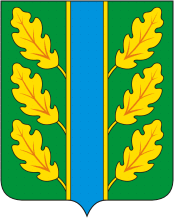 Периодическое печатное средство массовой информации«Вестник Дубровского района»Распространяется бесплатно.Подлежит распространению на территории Дубровского района.Порядковый номер выпуска:  № 7Дата выхода выпуска в свет: 05.05.2022 годаТираж:  22 экземплярар.п.ДубровкаСоучредителями периодического печатного средства массовой информации «Вестник Дубровского района» являются: Дубровский районный Совет народных депутатов и администрация Дубровского района.Редакцией периодического печатного средства массовой информации «Вестник Дубровского района» является администрация Дубровского района, которая также является его издателем и распространителем.        Адрес редакции, издателя, типографии: 242750, Брянская область, поселок Дубровка, ул. Победы, д 18.        Периодическое печатное средство массовой информации «Вестник Дубровского района является официальным периодическим печатным средством массовой информации, предназначенным для опубликования муниципальных правовых актов органов местного самоуправления Дубровского района, обсуждения проектов муниципальных правовых актов, доведения до сведения жителей Дубровского района иной официальной информации.        Главный редактор: Селюминова Н.В.Содержание:Раздел 1. «Правовые акты».1.1. Устав муниципального образования «Дубровский район». 1.2. Правовые акты, принимаемые на местном референдуме.1.3. Решения Дубровского районного Совета народных депутатов.1.4. Решения Дубровского поселкового Совета  народных депутатов1.5. Постановления и распоряжения администрации Дубровского района.1.6. Приказы Председателя контрольно- счетной палаты Дубровского района.Раздел 2. «Официальная информация».2.1. Отчеты о деятельности контрольно- счетной палаты Дубровского района.2.2.  Объявления о проведении публичных слушаний.2.3.  Муниципальные правовые акты, подлежащие обсуждению на публичных слушаниях.2.4. Иная официальная информацияРаздел 1. «Правовые акты».1.1. Устав муниципального образования «Дубровский район» – информация отсутствует.1.2. Правовые акты, принимаемые на местном референдуме – информация отсутствует.1.3. Решения Дубровского районного Совета народных депутатов                                                    1.3.1.   Российская ФедерацияБРЯНСКАЯ ОБЛАСТЬДУБРОВСКИЙ РАЙОННЫЙ СОВЕТ НАРОДНЫХ ДЕПУТАТОВР Е Ш Е Н И Еот 28 апреля 2022 года   № 216-7р.п. ДубровкаОб условиях   приватизации  муниципального имущества       Руководствуясь Федеральным законом от 21.12.2001 года № 178-ФЗ «О приватизации государственного и муниципального имущества», в соответствии с Прогнозным планом (программой) приватизации муниципального имущества Дубровского муниципального района Брянской области на 2022 год, утвержденным Решением Дубровского районного Совета народных депутатов от 26 ноября 2021 года № 188-7, Решение от 18 марта 2022 года № 215-7 о внесений изменений в Прогнозный план (программу) приватизации муниципального имущества Дубровского муниципального района Брянской области на 2022 год, на основании результатов оценки рыночной стоимости объектовДубровский районный Совет народных депутатов  РЕШИЛ:Определить условия приватизации муниципального имущества: Наименование имущества:          - здание типографии с кадастровым номером 32:05:0110221:76, общей площадью 140,7 кв.м., расположенное по адресу: Брянская область, р–н Дубровский, рп. Дубровка, ул. Победы, д. 9;- земельный участок с кадастровым номером	32:05:0110221:4, общей площадью 299 кв.м., категория земель: земли населенных пунктов, вид разрешенного использования:	для не сельскохозяйственных нужд, расположенный по адресу: Брянская область, р–н Дубровский, пгт. Дубровка, ул. Победы, д. 9. Начальная цена продажи – 612 700 рублей без учета НДС. 1.2. Способ приватизации - продажа муниципального имущества на аукционе, в электронной форме.1.3. Задаток для участия в аукционе -  20% начальной цены. Шаг аукциона 5% от начальной цены.2. Настоящее решение опубликовать в печатном средстве массовой информации «Вестник Дубровского района» разместить на сайте Дубровского муниципального района Брянской области в сети интернет www.admdubrovka.ru и на официальном сайте РФ для размещения информации о проведении торгов www.torgi.gov.ru.3. Контроль за исполнением данного Решения возложить на постоянную депутатскую комиссию по бюджету и правовому регулированию.Глава муниципального образования «Дубровский район»                                                                          Г.А.Черняков                                           1.3.2.Российская ФедерацияБРЯНСКАЯ ОБЛАСТЬДУБРОВСКИЙ РАЙОННЫЙ СОВЕТ НАРОДНЫХ ДЕПУТАТОВР Е Ш Е Н И Еот 28 апреля 2022 года  № 217 - 7р.п. ДубровкаОб условиях   приватизации  муниципального имущества       Руководствуясь Федеральным законом от 21.12.2001 года № 178-ФЗ «О приватизации государственного и муниципального имущества», в соответствии с Прогнозным планом (программой) приватизации муниципального имущества Дубровского муниципального района Брянской области на 2022 год, утвержденным Решением Дубровского районного Совета народных депутатов от 26 ноября 2021 года № 188-7, Решение от 18 марта 2022 года № 215-7 о внесений изменений в Прогнозный план (программу) приватизации муниципального имущества Дубровского муниципального района Брянской области на 2022 год, на основании результатов оценки рыночной стоимости объектовДубровский районный Совет народных депутатов  РЕШИЛ:Определить условия приватизации муниципального имущества: 1.1 Наименование имущества:- нежилое здание МОУ Афонинская основная общеобразовательная школа с кадастровым номером 32:05:0100401:24, общей площадью 615 кв. м., расположенное по адресу, Брянская область, р-н Дубровский, д. Афонино,                ул. Школьная, д. 5;- нежилое помещение с кадастровым номером 32:05:0090401:20, общей площадью 56,3 кв. м., расположенное по адресу, Брянская область, р-н Дубровский, д. Афонино, ул. Школьная, д. 5.Начальная цена продажи –581 300 рублей без учета НДС. 1.2. Способ приватизации - продажа муниципального имущества на аукционе, в электронной форме.1.3. Задаток для участия в аукционе -  20% начальной цены. Шаг аукциона 5% от начальной цены.2. Настоящее решение опубликовать в печатном средстве массовой информации «Вестник Дубровского района» разместить на сайте Дубровского муниципального района Брянской области в сети интернет www.admdubrovka.ru и на официальном сайте РФ для размещения информации о проведении торгов www.torgi.gov.ru.3. Контроль за исполнением данного Решения возложить на постоянную депутатскую комиссию по бюджету и правовому регулированию.Глава муниципального образования «Дубровский район»                                                                          Г.А.Черняков                                        1.3.3.Российская ФедерацияБРЯНСКАЯ ОБЛАСТЬДУБРОВСКИЙ РАЙОННЫЙ СОВЕТ НАРОДНЫХ ДЕПУТАТОВР Е Ш Е Н И Еот  28 апреля 2022 года  № 218 - 7     р.п. ДубровкаОб условиях   приватизации  муниципального имущества       Руководствуясь Федеральным законом от 21.12.2001 года № 178-ФЗ «О приватизации государственного и муниципального имущества», в соответствии с Прогнозным планом (программой) приватизации муниципального имущества Дубровского муниципального района Брянской области на 2022 год, утвержденным Решением Дубровского районного Совета народных депутатов от 26 ноября 2021 года № 188-7, Решение от 18 марта 2022 года № 215-7 о внесений изменений в Прогнозный план (программу) приватизации муниципального имущества Дубровского муниципального района Брянской области на 2022 год, на основании результатов оценки рыночной стоимости объектовДубровский районный Совет народных депутатов  РЕШИЛ:Определить условия приватизации муниципального имущества: Наименование имущества:– нежилое здание одноэтажное здание МОУ Серпеевская основная общеобразовательная школа с кадастровым номером 32:05:0100101:39, общей площадью 682,6 кв.м., расположенное по адресу: Брянская область,                       р–н Дубровский , д. Серпеевка, ул. Кооперативная, д. 5.Начальная цена продажи –534 100 рублей без учета НДС. 1.2. Способ приватизации - продажа муниципального имущества на аукционе, в электронной форме.1.3. Задаток для участия в аукционе -  20% начальной цены. Шаг аукциона 5% от начальной цены.2. Настоящее решение опубликовать в печатном средстве массовой информации «Вестник Дубровского района» разместить на сайте Дубровского муниципального района Брянской области в сети интернет www.admdubrovka.ru и на официальном сайте РФ для размещения информации о проведении торгов www.torgi.gov.ru.3. Контроль за исполнением данного Решения возложить на постоянную депутатскую комиссию по бюджету и правовому регулированию.Глава муниципального образования «Дубровский район»                                                                          Г.А.Черняков1.4. Решения Дубровского поселкового Совета  народных депутатов -  информация отсутствует.1.5. Постановления и распоряжения администрации Дубровского  района                                         1.5.1.                                                                      РОССИЙСКАЯ ФЕДЕРАЦИЯБРЯНСКАЯ ОБЛАСТЬАДМИНИСТРАЦИЯ ДУБРОВСКОГО РАЙОНАПОСТАНОВЛЕНИЕ  от 07 апреля  2022г.                                                                                     №172   п. ДубровкаО сводном годовом докладе «О ходереализации и оценке эффективности муниципальных программ Дубровского городского поселения Дубровского муниципального района Брянской области  за 2021 год»В соответствии с постановлением администрации Дубровского района от 26.10.2018 года № 744а «Об утверждении порядка разработки, реализации и оценки эффективности муниципальных программ муниципального образования «Дубровское городское поселение»ПОСТАНОВЛЯЮ:Утвердить сводный годовой доклад о ходе реализации и оценке эффективности муниципальных программ Дубровского городского поселения Дубровского муниципального района Брянской области  за 2021 год согласно приложению    № 1 к настоящему постановлению.Настоящее постановление подлежит размещению  на сайте Дубровского муниципального района Брянской области, а так же в периодическом печатном средстве массовой информации «Вестник Дубровского района»Контроль за исполнением настоящего постановления оставляю за собой.Глава администрацииДубровского района                                                                   И.А. Шевелев      Приложение № 1к постановлению администрацииДубровского районаот 07 апреля  2022 года  №172  Сводный годовой докладо ходе реализации и оценке эффективности муниципальных программДубровского городского поселения Дубровского муниципального района Брянской области  за 2021 годВ 2021 году в Дубровском городском поселении  осуществлялась реализация   двух муниципальных программ:- «Реализация отдельных полномочий Дубровского городского поселения Дубровского муниципального района Брянской области  на 2021 - 2023 годы»;-  «Формирование современной городской среды на 2018-2024 годына территории р.п. Дубровка Дубровского городского поселения»;За отчетный период фактическое освоение средств составило 100% от уточненной бюджетной росписи.Общий объем финансирования за 2021 год  составил 64 806 454,41 рублей . При этом наибольший объем средств пришёлся на муниципальную программу «Реализация отдельных полномочий Дубровского городского поселения Дубровского муниципального района Брянской области  на 2021 - 2023 годы» 58 803 411,70 рублей или 91% от общего объема финансирования муниципальных программ. На реализацию муниципальной программы «Формирование современной городской среды на 2018-2024 годы на территории р.п. Дубровка Дубровского городского поселения» израсходовано 6 353 878,18 рублей  или 9% от общего объема финансирования муниципальных программ. Оценка эффективности реализации муниципальных программ производилась в соответствии с постановлением администрации Дубровского района от 26.10.2018 года № 744а «Об утверждении порядка разработки, реализации и оценки эффективности муниципальных программ муниципального образования «Дубровское городское поселение», в соответствии с  которым программы ранжируются на четыре группы:1 группа - эффективность выше плановой при R > N;2 группа - плановая эффективность при R = N;3 группа - эффективность ниже плановой при N > R >= 0,75 N;4 группа - программа неэффективна при R < 0,75 N, где N - число показателей (индикаторов), а R -  итоговая оценка состояния индикатора.МУНИЦИПАЛЬНАЯ ПРОГРАММА«Реализация отдельных полномочий Дубровского городского поселения Дубровского муниципального района Брянской области  на 2021 - 2023 годы» Программа утверждена постановлением администрации Дубровского района от 18.12.2020 года № 757.Ответственный исполнитель: Администрация Дубровского района.Цели муниципальной  программы:       Эффективное использование бюджетных средств  Достижение поставленных целей требует решения следующих задач: Полномочия по осуществлению внешнего муниципального финансового контроля в муниципальном образовании "Дубровское городское поселение";Оценка имущества, признание прав и регулирование отношений муниципальной собственности;Повышение безопасности дорожного движения;Обеспечение сохранности автомобильных дорог местного значения и условий безопасности движения по ним;Плата взносов на капитальный ремонт в многоквартирном доме собственником помещений;Капитальный и текущий ремонт муниципального жилищного фонда;Обеспечение мероприятий по капитальному ремонту многоквартирных домов;Мероприятия в сфере коммунального хозяйства;Мероприятия по обеспечению населения бытовыми услугами;Организация и обеспечение освещения улиц;Организация и содержание мест захоронения (кладбищ);Мероприятия по благоустройству;Реализация переданных полномочий по решению отдельных вопросов местного значения поселений в соответствии с заключенными соглашениями по созданию условий для организации досуга и обеспечения жителей поселений услугами организаций культуры;Выплата муниципальных пенсий (доплат к государственным пенсиям);Реализация переданных полномочий по решению отдельных вопросов местного значения поселений в соответствии с заключенными соглашениями по обеспечению условий для развития на территории поселения физической культуры, школьного спорта и массового спорта;Мероприятия по социальной поддержке отдельных категорий граждан.Исполнение расходов муниципальной программы за 2021 год«Реализация отдельных полномочий Дубровского городского поселения Дубровского муниципального района Брянской области  на 2021 - 2023 годы» (рублей)Анализ выполнения индикаторов муниципальной программы«Реализация отдельных полномочий Дубровского городского поселения Дубровского муниципального района Брянской области  на 2021 - 2023 годы» Итоговая оценка состояния показателей (индикаторов)муниципальной программы«Реализация отдельных полномочий Дубровского городского поселения Дубровского муниципального района Брянской области  на 2021 - 2023 годы» Оценка эффективности реализации
муниципальной программы «Реализация отдельных Дубровского городского поселения Дубровского муниципального района Брянской области  на 2021 - 2023 годы» ВЫВОД: согласно проведенному анализу и полученным показателям критериев эффективности муниципальной программы ««Реализация отдельных полномочий Дубровского городского поселения Дубровского муниципального района Брянской области  на 2021 - 2023 годы» эффективность программы выше плановой, следовательно, реализация признается целесообразной, продолжается финансирование мероприятий. Возможно рассмотрение вопроса о дополнительном финансировании мероприятий путем дополнительного выделения денежных средств.МУНИЦИПАЛЬНАЯ ПРОГРАММА «Формирование современной городской среды на 2018- 2024 годына территории р.п. Дубровка Дубровского городского поселения»Программа утверждена постановлением администрации Дубровского района от 28.11.2017 года №836.Ответственный исполнитель: Администрация Дубровского района.Цели муниципальной  программы: 1. Повышение уровня комплексного благоустройства для повышения качества жизни граждан на территории р.п. Дубровка Дубровского района Брянской области. Достижение поставленных целей требует решения следующих задач:  Организация мероприятий по благоустройству нуждающихся в благоустройстве территории общего пользования;Организация мероприятий по благоустройству нуждающихся в благоустройстве дворовых территорий многоквартирных домов.Исполнение расходов муниципальной программы за 2021 год«Формирование современной городской среды на 2018- 2024 годына территории р.п. Дубровка Дубровского городского поселения»РублейАнализ выполнения индикаторов муниципальной программы«Формирование современной городской среды на 2018- 2024 годына территории р.п. Дубровка Дубровского городского поселения»Итоговая оценка состояния показателей (индикаторов)муниципальной программы«Формирование современной городской среды на 2018- 2024 годына территории р.п. Дубровка Дубровского городского поселения»Оценка эффективности реализации
муниципальной программы «Формирование современной городской среды на 2018- 2024 годына территории р.п. Дубровка Дубровского городского поселения»ВЫВОД: согласно проведенному анализу и полученным показателям критериев эффективности муниципальной программы «Формирование современной городской среды на 2018- 2024 годы на территории р.п. Дубровка Дубровского городского поселения» эффективность программы выше плановой, следовательно, реализация признается целесообразной, продолжается финансирование мероприятий. Возможно рассмотрение вопроса о дополнительном финансировании мероприятий путем дополнительного выделения денежных средств.                                        1.5.2.РОССИЙСКАЯ ФЕДЕРАЦИЯ БРЯНСКАЯ ОБЛАСТЬАДМИНИСТРАЦИЯ ДУБРОВСКОГО РАЙОНАПОСТАНОВЛЕНИЕот 07.04.2021г.                                                                                                            №173               п. Дубровка     Об утверждении краткосрочного (2023-2025 годы)      плана реализации региональной программы      «Проведение капитального ремонта общего имущества      многоквартирных домов на территории Брянской области»      (2014-2043 годы) на территории Дубровского городского       поселения Дубровского муниципального района.В соответствии со статьей 168 Жилищного кодекса Российской Федерации, Федеральным законом от 21 июля 2007 года   № 185-ФЗ «О Фонде содействия реформированию жилищно-коммунального хозяйства», Законом Брянской области от  11 июня 2013 года № 40-З «Об организации проведения капитального ремонта общего имущества в многоквартирных домах, расположенных на территории Брянской области» в целях уточнения планируемых видов услуг и (или) работ по капитальному ремонту общего имущества в многоквартирных домах, определения видов и объема государственной поддержки капитального ремонта     ПОСТАНОВЛЯЮ:  1.Утвердить краткосрочный (2023-2025годы) план реализации региональной программы «Проведение капитального ремонта общего имущества      многоквартирных домов на территории Брянской области»     (2014-2043 годы) на территории Дубровского городского  поселения Дубровского муниципального района согласно Приложения 1.       2.   Опубликовать настоящее постановление в периодическом печатном средстве              массовой информации «Вестник Дубровского района» и разместить на официальном              сайте Дубровского муниципального района Брянской области в сети Интернет.       3. Данное постановление вступает в силу с момента его официального опубликования.            4.   Контроль за выполнением настоящего постановления возложить на   заместителя                         главы администрации Дубровского района по городскому и жилищно-                               коммунальному хозяйству Самохина И. В.Глава администрации Дубровского района                                                 И. А. ШевелёвПриложение 1 к настоящему постановлению (КРАТКОСРОЧНЫЙ (2023-2025 годов) план реализации региональной программы «Проведение капитального ремонта общего имущества многоквартирного дома  на территории Брянской области»  (2014 - 2043 годы) на территории Дубровского городского поселения Дубровского муниципального района и приложения к нему) размещено в ПРИЛОЖЕНИИ 1 к периодическому печатному средству массовой информации «Вестник Дубровского района» № 7 от 05.05.2022 года на сайте Дубровского муниципального  района в сети интернет.                                     1.5.3.Российская ФедерацияБРЯНСКАЯ ОБЛАСТЬАДМИНИСТРАЦИЯ ДУБРОВСКОГО РАЙОНАПОСТАНОВЛЕНИЕОт 11.04.2022 г.                                                                                                            № 176п. ДубровкаОб утверждении проектной документации  «Ремонт автомобильной дороги по ул. Новосветская в рп. Дубровка Дубровского района Брянской области»В соответствии с Федеральным законом от 06.10.2003 N 131-ФЗ "Об общих принципах организации местного самоуправления в Российской Федерации" ПОСТАНОВЛЯЮ:1. Утвердить проектно-сметную документацию «Ремонт автомобильной дороги по ул. Новосветская  Дубровского района Брянской области» в ценах IV квартала 2021г.- 6530,38 тыс. руб.     Протяженность основной дороги – 0,315 км,  ширина проезжей части –  4,5 м; протяженность основной дороги - 0,285 км,  ширина проезжей части - 3,5 м;  площадь дорожной одежды основной дороги – 2415,0 м.кв.;  тип дорожной одежды – асфальтобетон.      2.Постановление опубликовать в периодическом печатном средстве массовой информации «Вестник Дубровского района» и разместить на сайте Дубровского муниципального района Брянской области в сети «Интернет».      3.Контроль за исполнением настоящего постановления возложить на заместителя главы администрации Дубровского района С.Н. Ефименко.      4.Постановление вступает в силу с момента его официального опубликования.Глава администрацииДубровского района                                                                                         И.А. Шевелёв                                           1.5.4.Российская ФедерацияБРЯНСКАЯ ОБЛАСТЬАДМИНИСТРАЦИЯ ДУБРОВСКОГО РАЙОНАПОСТАНОВЛЕНИЕОт 11.04.2022 г.                                                                                                            № 177п. ДубровкаОб утверждении проектной документации  «Ремонт автомобильной дороги по ул. Лермонтова - ул. Тургенева в рп. Дубровка Дубровского района Брянской области»В соответствии с Федеральным законом от 06.10.2003 N 131-ФЗ "Об общих принципах организации местного самоуправления в Российской Федерации" ПОСТАНОВЛЯЮ:1. Утвердить проектно-сметную документацию «Ремонт автомобильной дороги по ул. Лермонтова - ул. Тургенева в рп. Дубровка  Дубровского района Брянской области» в ценах IV квартала 2021г.- 8320,62 тыс. руб.     Протяженность основной дороги – 0,565 км,  ширина проезжей части –  4,5 м; протяженность основной дороги - 0,270 км,  ширина проезжей части - 4,0 м;  площадь дорожной одежды основной дороги – 3622,5 м.кв.;  тип дорожной одежды – асфальтобетон.      2.Постановление опубликовать в периодическом печатном средстве массовой информации «Вестник Дубровского района» и разместить на сайте Дубровского муниципального района Брянской области в сети «Интернет».      3.Контроль за исполнением настоящего постановления возложить на заместителя главы администрации Дубровского района С.Н. Ефименко.      4.Постановление вступает в силу с момента его официального опубликования.Глава администрацииДубровского района                                                                                         И.А. Шевелёв                                           1.5.5.Российская ФедерацияБРЯНСКАЯ ОБЛАСТЬАДМИНИСТРАЦИЯ ДУБРОВСКОГО РАЙОНАПОСТАНОВЛЕНИЕОт  11.04.2022г.                                                                             № 178 п. ДубровкаОб утверждении проектной документации  «Ремонт автомобильной дороги по ул. Кооперативная, ул. Горького  и пер. Кооперативный в рп. Дубровка Дубровского района Брянской области»В соответствии с Федеральным законом от 06.10.2003 N 131-ФЗ "Об общих принципах организации местного самоуправления в Российской Федерации" ПОСТАНОВЛЯЮ:1. Утвердить проектно-сметную документацию «Ремонт автомобильной  дороги по ул. Кооперативная, ул. Горького и пер. Кооперативный в рп. Дубровка Дубровского района Брянской области» в ценах IV квартала 2021г.- 5866,80 тыс. руб.      Протяженность основной дороги – 0,508 км,  ширина проезжей части –  3,5 м; протяженность основной дороги - 0,200 км,  ширина проезжей части - 4,0 м;  площадь дорожной одежды основной дороги – 2680,0 м.кв.;  тип дорожной одежды – асфальтобетон.      2.Постановление опубликовать в периодическом печатном средстве массовой информации «Вестник Дубровского района» и разместить на сайте Дубровского муниципального района Брянской области в сети «Интернет».      3.Контроль за исполнением настоящего постановления возложить на заместителя главы администрации Дубровского района С.Н. Ефименко.      4.Постановление вступает в силу с момента его официального опубликования.Глава администрацииДубровского района                                                                                         И.А. Шевелёв                                       1.5.6.Российская ФедерацияБРЯНСКАЯ ОБЛАСТЬАДМИНИСТРАЦИЯ ДУБРОВСКОГО РАЙОНАПОСТАНОВЛЕНИЕОт 12.04.2022г.                                                                                               №  181п. Дубровка«Об установлении платы, взимаемой с родителей (законных представителей) за присмотр и уход за ребенком в образовательных организациях Дубровского района, реализующих образовательные программы дошкольного образования»Руководствуясь пунктом 2  ст. 65 Федерального закона от  29.12.2012 № 273-ФЗ «Об образовании в Российской Федерации», Постановлением Правительства Брянской области от 20.06.2016 г. № 317-п «Об утверждении максимального размера взимаемой платы с родителей (законных представителей) за присмотр и уход за детьми в муниципальных образовательных организациях Брянской области, реализующих образовательные программы дошкольного образования", решением Дубровского районного Совета народных депутатов от 27 июня . № 420-6 «Об утверждении льготной категории граждан по оплате за присмотр и уход за детьми, осваивающими образовательные программы дошкольного образования в образовательных организациях Дубровского района» в целях упорядочивания платы взимаемой с родителей (законных представителей) за присмотр и уход за ребенком в образовательных организациях Дубровского района, реализующих программы дошкольного образования.ПОСТАНОВЛЯЮ: Установить плату, взимаемую с родителей (законных представителей) за присмотр и уход за ребенком в образовательных организациях Дубровского района, реализующих программы дошкольного образования за каждый день посещения с режимом пребывания до 10,5 часов с 1 мая 2022 года:в группах для детей в возрасте  до 3 лет в размере 61,00 рублей;в группах для детей в возрасте  от 3 до 8 лет  в размере 76,00 рублей.Установить, что плата за присмотр и уход за детьми-инвалидами, детьми-сиротами и детьми, оставшимися без попечения родителей, а также за детьми с туберкулезной интоксикацией не взимается.Установить плату за присмотр и уход за ребенком для родителей (законных представителей), имеющих трех и более несовершеннолетних детей 50%.Средства, поступивших от родителей (законных представителей) за присмотр и уход за ребенком в образовательных организациях Дубровского района рекомендуется направлять из расчета:- 90 % - организацию питания воспитанников;- 10 % - оплата работ и услуг (услуги связи, транспортные услуги, коммунальные услуги, работы и услуги по содержанию имущества, прочие работы услуги); прочие расходы; увеличение стоимости основных средств; увеличение стоимости материальных запасов.Установить объем средств на организацию питания одного воспитанника из бюджета Дубровского муниципального района Брянской области 24,00 рубля в день.Постановление администрации Дубровского района от 9 июня 2021 г. № 294 «Об установлении платы, взимаемой с родителей (законных представителей) за присмотр и уход за ребенком в образовательных организациях Дубровского района, реализующих программы дошкольного образования» считать утратившим силу.Постановление опубликовать в периодическом печатном средстве массовой информации «Вестник Дубровского района» и разместить на сайте Дубровского муниципального района Брянской области в сети «Интернет».Настоящее постановление вступает в силу с момента официального опубликования и распространяется на правоотношения, возникшие с 01 мая 2022 года.Контроль за исполнением настоящего постановления возложить на заместителя главы администрации Дубровского района Г. В. Кубекину.Глава администрацииДубровского района                                                                       И.А. Шевелёв                                            1.5.7.Российская ФедерацияБРЯНСКАЯ ОБЛАСТЬАДМИНИСТРАЦИЯ ДУБРОВСКОГО РАЙОНАПОСТАНОВЛЕНИЕот 26.04.2022 г.                                                                                                 №203   п. ДубровкаОб исправлении технической ошибки в постановленииАдминистрации Дубровского района от 25.03.2022г.№ 140 «О предоставлении разрешения на условно разрешенный вид использования земельного участка»      В целях исправления технической ошибки, допущенной в п. 1.1.-1.5. постановления администрации Дубровского района от 25.03.2022г. «О предоставлении разрешения на условно разрешенный вид использования земельного участка»ПОСТАНОВЛЯЮ:       1. Исправить техническую ошибку в постановлении администрации Дубровского района от 25.03.2022г. «О предоставлении разрешения на условно разрешенный вид использования земельного участка» изменив в п.п. 1.1.,1.2., 1.3.,1.4.,1.5. слова «Для личного подсобного хозяйства (приусадебный земельный участок)(код вида-2.2)» на слова «Для ведения личного подсобного хозяйства (приусадебный земельный участок) (код вида-2.2)»       2. Постановление опубликовать в периодическом печатном средстве массовой информации «Вестник Дубровского района» и разместить на сайте Дубровского муниципального района Брянской области в сети «Интернет».       3.Контроль за исполнением настоящего постановления возложить на заместителя главы администрации Дубровского района С.Н. Ефименко.       4.Постановление вступает в силу с момента его официального  опубликования.  Глава администрации  Дубровского района                                                                                                         И.А. Шевелёв                                      1.5.8. РОССИЙСКАЯ ФЕДЕРАЦИЯБРЯНСКАЯ ОБЛАСТЬАДМИНИСТРАЦИЯ ДУБРОВСКОГО РАЙОНА                                                                       ПОСТАНОВЛЕНИЕот «27»  апреля  2022 г.                                                                                № 208р.п. ДубровкаОб утверждении отчета об исполнениибюджета Дубровского муниципального районаБрянской области  за 1 квартал 2022 годаВ соответствии со статьей 264.2 Бюджетного кодекса Российской Федерации, пунктом 27 Решения Дубровского районного Совета народных депутатов от 17 декабря 2021 года № 193-7 «О бюджете Дубровского муниципального района Брянской области на 2022 год и на плановый период 2023 и 2024 годов»ПОСТАНОВЛЯЮ: 1. Утвердить прилагаемый отчет об исполнении бюджета Дубровского муниципального района Брянской области за 1 квартал 2022 года по следующим показателям:1) по доходам бюджета Дубровского муниципального района Брянской области за 1 квартал 2022 года, согласно приложению 1;2) по расходам бюджета Дубровского муниципального района Брянской области по ведомственной структуре за 1 квартал 2022 года, согласно приложению 2;3) по расходам бюджета Дубровского муниципального района Брянской области по целевым статьям (муниципальным программам и непрограммным направлениям деятельности), группам видов расходов за  1 квартал  2022 года, согласно приложению 3;4) по источникам внутреннего финансирования дефицита бюджета Дубровского муниципального района Брянской области за  1 квартал 2022 года, согласно приложению 4.2. Финансовому управлению администрации Дубровского района в срок до 30 апреля 2022 года представить в  Дубровский  районный Совет народных депутатов и Контрольно-счетную палату Дубровского района отчет об исполнении бюджета Дубровского муниципального района Брянской области за 1 квартал 2022 года.3. Настоящее постановление подлежит официальному опубликованию в периодическом печатном средстве массовой информации «Вестник Дубровского района», а также размещению на официальном сайте Дубровского муниципального района Брянской области.      Глава администрации        Дубровского района                                                           И.А. ШевелевПриложения 1, 2, 3, 4  к настоящему постановлению размещены в ПРИЛОЖЕНИИ 2 к периодическому печатному средству массовой информации «Вестник Дубровского района» № 7 от 05.05.2022 года на сайте Дубровского муниципального  района в сети интернет.                               1.5.9.РОССИЙСКАЯ ФЕДЕРАЦИЯБРЯНСКАЯ ОБЛАСТЬАДМИНИСТРАЦИЯ ДУБРОВСКОГО РАЙОНАПОСТАНОВЛЕНИЕот   27   апреля  2022 г.                                                                                   №213п. ДубровкаОб утверждении отчета об исполнениибюджета Дубровского городского поселения Дубровского муниципального районаБрянской области  за 1 квартал  2022 годаВ соответствии со статьей 264.2 Бюджетного кодекса Российской Федерации, пунктом 21 Решения Дубровского поселкового Совета народных депутатов от 14 декабря 2021 года № 204 «О бюджете Дубровского городского поселения Дубровского муниципального района Брянской области на 2022 год и на плановый период 2023 и 2024 годов»ПОСТАНОВЛЯЮ: 1. Утвердить прилагаемый отчет об исполнении бюджета Дубровского городского поселения Дубровского муниципального района Брянской области за 1 квартал 2022 года по следующим показателям:1) по доходам бюджета Дубровского городского поселения Дубровского муниципального района Брянской области за 1 квартал 2022 года, согласно приложению 1;2) по расходам бюджета Дубровского городского поселения Дубровского муниципального района Брянской области по ведомственной структуре за  1 квартал 2022 года, согласно приложению 2;3) по расходам бюджета Дубровского городского поселения Дубровского  муниципального района Брянской области по целевым статьям (муниципальным программам и непрограммным направлениям деятельности), группам видов расходов за  1 квартал 2022 года, согласно приложению 3.2. Финансовому управлению администрации Дубровского района представить в  Дубровский  поселковый Совет народных депутатов и Контрольно-счетную палату Дубровского района отчет об исполнении бюджета Дубровского муниципального района Брянской области за 1 квартал 2022 года.3. Настоящее постановление подлежит размещению  на сайте Дубровского муниципального района Брянской области, а так же в периодическом печатном средстве массовой информации «Вестник Дубровского района».      Глава администрации        Дубровского района                                                           И.А. ШевелевПриложения 1, 2, 3,   к настоящему постановлению размещены в ПРИЛОЖЕНИИ 3 к периодическому печатному средству массовой информации «Вестник Дубровского района» № 7 от 05.05.2022 года на сайте Дубровского муниципального  района в сети интернет.                                  1.5.10. РОССИЙСКАЯ ФЕДЕРАЦИЯ              БРЯНСКАЯ ОБЛАСТЬ            АДМИНИСТРАЦИЯ ДУБРОВСКОГО РАЙОНА           РАСПОРЯЖЕНИЕот   05. 04. 2022 г.                                                                               № 153р         п. ДубровкаОб утверждении перечня земельных участков, предназначенных для предоставления в собственность бесплатно гражданам, имеющим трех и более детейВ соответствии с Федеральным законом от 23.06.2014 № 171 – ФЗ «О внесении изменений в Земельный кодекс Российской Федерации и отдельные законодательные акты Российской Федерации», с Законом Брянской области от 30.07.2019  № 77-З «О бесплатном предоставлении гражданам, имеющим трех и более детей, в собственность земельных участков в Брянской области»1. Утвердить прилагаемый перечень земельных участков, подлежащих бесплатному предоставлению в собственность гражданам, имеющим трех и более детей, на территории Дубровского района (далее – Перечень), согласно приложению.2. Перечень опубликовать в периодическом печатном средстве массовой информации «Вестник Дубровского района» и разместить на сайте Дубровского муниципального района Брянской области в сети интернет: www.admdubrovka.ru. 3. Распоряжение администрации Дубровского района от 21.10.2021 г. № 406р считать утратившим силу.4. Контроль за исполнением настоящего распоряжения возложить на заместителя главы администрации Дубровского района по социальным вопросам Кубекину Г.В.Глава администрации  Дубровского района                                                                              И.А. ШевелёвПриложение к распоряжению администрацииДубровского района№   153р от «05» 04   2022_г.Перечень земельных участков, подлежащих бесплатному предоставлению в собственность гражданам, имеющих трех и более детей, на территории Дубровского района1.6. Приказы Председателя контрольно - счетной палаты Дубровского района - информация отсутствует.Раздел 2. «Официальная информация».2.1. Отчеты о деятельности контрольно - счетной палаты Дубровского района - информация отсутствует.2.2.  Объявления о проведении публичных слушаний  - информация отсутствует.2.3.  Муниципальные правовые акты, подлежащие обсуждению на публичных слушаниях -информация отсутствует  2.4. Иная официальная информация                                                       2.4.1.Извещениео проведении аукционов по продаже земельных участковУправление имущественных отношений Брянской области сообщает о проведении аукционов по продаже земельных участков.    Организатор аукционов – Управление имущественных отношений Брянской области 241050, г. Брянск, бульвар Гагарина, д.25, тел. 8-(4832) 66-55-67, факс 8- (4832) 64-41-78, электронная почта – uprio@uprio.ru.Уполномоченный орган, принявший решение о проведении аукционов: Управление имущественных отношений Брянской области.Аукционы проводятся по адресу: г. Брянск, бульвар Гагарина, д.25, 3 этаж, каб.301 (зал заседаний). Форма торгов: аукционы, открытые по составу участников и по форме подачи предложений.Предмет аукциона – продажа земельных участков.Земельные участки из категории земель – земли сельскохозяйственного назначения.                          Границы земельных участков определены в соответствии с Выписками из единого государственного реестра недвижимости об основных характеристиках и зарегистрированных правах на объект недвижимости. Ограничения использования земельных участков: в рамках договоров купли-продажи земельных участков.При использовании земельных участков, необходимо соблюдать следующие условия: обеспечивать беспрепятственный доступ на земельный участок для инспекционных проверок Арендодателю, выполнять требования эксплуатационных служб по эксплуатации подземных и наземных коммуникаций и сооружений, если такие находятся на земельном участке, и не препятствовать их ремонту и обслуживанию, не препятствовать юридическим лицам, осуществляющим на основании соответствующих решений уполномоченных органов власти геодезические, геологоразведочные, землеустроительные  и иные исследования и изыскания, использовать участок строго по целевому назначению, с соблюдением санитарных норм и экологических требований.Дата и время начала приема заявок: Прием заявок начинается с 06.05.2022г. в 11.00. Заявки принимаются только в письменном виде и по установленной форме,  по рабочим дням с 09.00  до 13.00 и с 14.00 до 17.00 (в пятницу до 16.00),  по адресу организатора аукциона: г. Брянск, бульвар Гагарина, д.25, каб.214.Документы, представляемые заявителями для участия в аукционе:1) заявка на участие в аукционе по установленной в извещении о проведении аукциона форме с указанием банковских реквизитов счета для возврата задатка;2) копии документов, удостоверяющих личность заявителя (для граждан) (в случае представления копии паспорта гражданина Российской Федерации представляются копии 20 (двадцати) страниц паспорта: от 1-ой страницы с изображением Государственного герба Российской Федерации по 20-ую страницу с «Извлечением из Положения о паспорте гражданина Российской Федерации» включительно);3) надлежащим образом заверенный перевод на русский язык документов о государственной регистрации юридического лица в соответствии с законодательством иностранного государства в случае, если заявителем является иностранное юридическое лицо; 4) документы, подтверждающие внесение задатка.Представление документов, подтверждающих внесение задатка, признается заключением соглашения о задатке.Заявка составляется в 2 экземплярах, один из которых остается у организатора торгов, другой – у претендента.Порядок  приема заявок:Один заявитель имеет право подать только одну заявку.Заявка, на участие в аукционе, поступившая по истечении срока приема заявок, возвращается заявителю в день ее поступления претенденту или его уполномоченному представителю под расписку.Заявитель имеет право отозвать принятую организатором аукциона заявку на участие в аукционе до дня окончания срока приема заявок, уведомив об этом в письменной форме организатора аукциона. Организатор аукциона обязан возвратить заявителю внесенный им задаток в течение 3 рабочих дней со дня поступления уведомления об отзыве заявки. В случае отзыва заявки заявителем позднее дня окончания срока приема заявок задаток возвращается в порядке, установленном для участников аукциона.Для участия в аукционе претендентами вносится задаток. Срок поступления задатка на расчетный счет организатора торгов – на дату рассмотрения заявок (07.06.2022) по следующим реквизитам: получатель задатка – Департамент финансов Брянской области (Управление имущественных отношений Брянской области, Л/с 05824004820)  Банк получателя: ОТДЕЛЕНИЕ БРЯНСК БАНКА РОССИИ//УФК по Брянской области г. Брянск, БИК 011501101, номер счета банка получателя/кор.счет: 40102810245370000019, ИНН   3250059309  КПП 325701001, номер счета получателя/р/счет: 03222643150000002700, л/с 05824004820, ОКТМО 15701000. Назначение платежа – задаток за участие в аукционе. Исполнение обязанности по внесению суммы задатка третьими лицами не допускается.Данное сообщение является публичной офертой для заключения договора о задатке в соответствии со статьей 437 Гражданского кодекса Российской Федерации, а подача претендентом заявки и перечисление задатка являются акцептом такой оферты, после чего договор о задатке считается заключенным в письменной форме.Документом, подтверждающим поступление задатка на счет организатора аукциона, является выписка со счета организатора аукциона. Задаток, внесенный лицом, признанным  победителем аукциона засчитывается в оплату предмета аукциона. Организатор аукциона в течение 3 рабочих дней со дня подписания протокола о результатах аукциона возвращает задаток лицам, участвовавшим в аукционе, но не победившим в нем.Задаток, внесенный лицом, признанным победителем аукциона, внесенным иным лицом, с которым договор купли-продажи земельного участка заключается в соответствии с п.13, 14, или 20 ст.39.12 Земельного кодекса РФ, засчитывается в счет оплаты цены земельного участка.Задатки, внесенные этими лицами, не заключившими в установленном законодательством порядке договоры купли - продажи земельного участка вследствие уклонения от заключения договоров, не возвращаются.Дата и время рассмотрения заявок: 07.06.2022г.   по адресу: г. Брянск, бульвар Гагарина, д.25, 2-й этаж, каб. 214.  В день рассмотрения заявок комиссия рассматривает заявки и документы заявителей, устанавливает факт поступления от заявителей задатков на основании выписок с расчетного счета организатора аукциона. По результатам рассмотрения документов комиссия принимает решение о допуске заявителей к участию в аукционе или об отказе в допуске к участию в нем, которое оформляется протоколом. Заявитель, признанный участником аукциона, становится участником аукциона с даты подписания организатором аукциона протокола рассмотрения заявок. Заявителям, признанным участниками аукциона, и заявителям, не допущенным к участию в аукционе, организатор аукциона направляет уведомления о принятых в отношении них решениях не позднее дня, следующего после дня подписания протокола.Организатор аукциона возвращает заявителю, не допущенному к участию в аукционе, внесенный им задаток в течение трех рабочих дней со дня оформления протокола приема заявок на участие в аукционе.В случае, если на основании результатов рассмотрения заявок на участие в аукционе принято решение об отказе в допуске к участию в аукционе всех заявителей или о допуске к участию в аукционе и признании участником аукциона только одного заявителя, аукцион признается несостоявшимся.В случае, если аукцион признан несостоявшимся и только один заявитель признан участником аукциона, уполномоченный орган в течение десяти дней со дня подписания протокола рассмотрения заявок, обязан направить заявителю три экземпляра подписанного проекта договора купли-продажи земельного участка. При этом договор купли-продажи земельного участка заключается по начальной цене предмета аукциона.В случае, если по окончании срока подачи заявок на участие в аукционе подана только одна заявка на участие в аукционе или не подано ни одной заявки на участие в аукционе, аукцион признается несостоявшимся. Если единственная заявка на участие в аукционе и заявитель, подавший указанную заявку, соответствуют всем требованиям  указанным в извещении о проведении аукциона условиям аукциона, уполномоченный орган в течение десяти дней со дня рассмотрения указанной заявки обязан направить заявителю три экземпляра подписанного проекта договора купли-продажи земельного участка. При этом договор купли-продажи земельного участка заключается по начальной цене предмета аукциона.Порядок проведения аукциона:а) аукцион ведет аукционист;б) аукцион начинается с оглашения аукционистом наименования, основных характеристик и начальной цены предмета аукциона, «шага аукциона» и порядка проведения аукциона;в) участникам аукциона выдаются пронумерованные карточки, которые они поднимают после оглашения аукционистом начальной цены и каждой очередной цены в случае, если готовы заключить договор купли-продажи в соответствии с этой ценой;г) каждую последующую цену аукционист назначает путем увеличения текущей цены на «шаг аукциона». После объявления очередной цены аукционист называет номер карточки участника аукциона, который первым поднял карточку, и указывает на этого участника аукциона. Затем аукционист объявляет следующую цену в соответствии с «шагом аукциона»;д) при отсутствии участников аукциона, готовых заключить договор купли-продажи в соответствии с названной ценой, аукционист повторяет эту цену 3 раза.Если после троекратного объявления очередной цены ни один из участников аукциона не поднял карточку, аукцион завершается. е) по завершении аукциона, аукционист объявляет цену земельного участка и номер карточки победителя аукциона.Победителем аукциона признается участник аукциона, предложивший наибольшую цену за земельный участок. Результаты аукциона оформляются протоколом, который подписывается в день проведения аукциона по адресу: г. Брянск, бульвар Гагарина, д.25, 2-й этаж, каб. 214.Организатор аукциона объявляет о принятом решении в месте и в день проведения аукциона.В случае, если в аукционе участвовал только один участник или при проведении аукциона не присутствовал ни один из участников аукциона, либо в случае, если после троекратного объявления предложения о начальной цене предмета аукциона не поступило ни одного предложения о цене предмета аукциона, которое предусматривало бы более высокую цену предмета аукциона, аукцион признается несостоявшимся.Уполномоченный орган направляет победителю аукциона или единственному принявшему участие в аукционе его участнику три экземпляра подписанного проекта договора купли-продажи земельного участка в десятидневный срок со дня составления протокола о результатах аукциона. При этом  договор купли-продажи земельного участка заключается по цене, предложенной победителем аукциона, или в случае заключения указанного договора с единственным принявшим участие в аукционе его участником устанавливается в размере, равном начальной цене предмета аукциона. Не допускается заключение указанных договоров ранее чем через десять дней со дня размещения информации о результатах аукциона на официальном сайте.Организатор аукциона вправе отказаться от проведения аукциона не позднее чем за три дня до дня проведения аукциона.Заявитель не допускается к участию в аукционе в следующих случаях:1) непредставление необходимых для участия в аукционе документов или представление недостоверных сведений;2) непоступление задатка на дату рассмотрения заявок на участие в аукционе;3) подача заявки на участие в аукционе лицом, которое в соответствии с Земельным Кодексом и другими федеральными законами не имеет права быть участником конкретного аукциона, покупателем земельного участка или приобрести земельный участок в аренду;4) наличие сведений о заявителе, об учредителях (участниках), о членах коллегиальных исполнительных органов заявителя, лицах, исполняющих функции единоличного исполнительного органа заявителя, являющегося юридическим лицом, в предусмотренном настоящей статьей реестре недобросовестных участников аукциона.Победитель аукциона производит оплату цены земельного участка, определенной на аукционе, в течение 10 рабочих дней со дня подписания договора купли-продажи земельного участка.Оплата цены земельных участков, определенной на аукционах, осуществляется по следующим реквизитам:Банк получателя: ОТДЕЛЕНИЕ БРЯНСК БАНКА РОССИИ//УФК по Брянской области г. БрянскБИК: 011501101Номер счета банка получателя/кор.счет: 40102810245370000019         Получатель:         УФК по Брянской области (Управление имущественных отношений Брянской области)         ИНН   3250059309  КПП 325701001         Номер счета получателя/р/счет:  03100643000000012700         ОКТМО 15701000          КБК 82411406022020000430 .Осмотр земельных участков на местности проводится претендентами самостоятельно.Получить дополнительную информацию, необходимые материалы, соответствующие документы, ознакомиться с формой заявки, с документацией, характеризующей предмет аукциона, подать заявку на участие в аукционе можно по месту приема заявок со дня опубликования настоящего извещения ежедневно в рабочие дни с 9.00 до 13.00 и с 14.00 до 17.00 (в пятницу до 16.00 часов) по адресу г. Брянск, бульвар Гагарина, д. 25, каб. 214 (отдел торгов  и неналоговых доходов), тел. 66-55-67.Все вопросы, касающиеся проведения аукционов по продаже земельных  участков, не нашедшие отражения в настоящем сообщении, регулируются в соответствии с требованиями законодательства Российской Федерации.Проекты договоров купли-продажи земельных участков, форма заявки размещены на  официальном сайте торгов РФ www.torgi.gov.ru, на сайте организатора аукционов  – www.uprio.ru.ЗАЯВКАНА УЧАСТИЕ В АУКЦИОНЕ_____________________________________________________________________________(наименование, фирменное наименование, адрес, реквизиты, телефон – для  юридического лица; фамилия, имя, отчество, паспортные данные, адрес регистрации, телефон, банковские реквизиты, ИНН – для  физического лица),в лице __________________________________________________________________________,                                     (фамилия, имя, отчество, должность для представителя юридического лица)действующего на основании _______________ (далее – претендент), принимая решение об участии в аукционе по продаже земельного участка, расположенного по адресу: _____________________________ кадастровый № __________________________, площадью ____________ кв.м., разрешенное использование –  _____________________ (далее – земельный участок), обязуюсь:Соблюдать условия проведения аукциона, содержащиеся в извещении,   опубликованном __ мая 2022 года на официальном сайте торгов РФ www.torgi.gov.ru  на сайте Организатора аукциона – www.uprio.ru,  в периодическом печатном средстве массовой информации «Вестник Дубровского района» от __ мая 2022 года, а также порядок проведения аукциона, предусмотренный ЗК РФ.В случае признания победителем аукциона:подписать протокол по итогам аукциона;оплатить цену земельного участка, определенную по итогам аукциона в срок, указанный в извещении о проведении аукциона;заключить в установленный срок договор купли-продажи, принять земельный участок по акту приема-передачи и выполнить предусмотренные договором  условия.Со сведениями, изложенными в извещении о проведении аукциона, ознакомлен и согласен, в том числе:с данными об организаторе аукциона;о предмете аукциона, о начальной цене предмета аукциона, величине повышения начальной цены (шаг аукциона);о времени и месте проведения аукциона, порядке его проведения, в том числе об оформлении участия в аукционе, порядке определения победителя, заключения договора купли-продажи;об оплате цены земельного участка, последствиях уклонения или отказа от подписания протокола об итогах аукциона, договора купли-продажи;о порядке определения победителя;с порядком отмены аукциона;с документами, содержащими сведения об участке, с возможностью ознакомления с состоянием земельного участка посредством осмотра, в порядке, установленном извещением о проведении аукциона, с обременениями и ограничениями использования земельного участка.Претендент согласен на участие в аукционе на указанных условиях.Претендент подтверждает, что на дату подписания настоящей заявки он ознакомлен с документами, содержащими сведения об участке, а также ему была предоставлена возможность ознакомиться с состоянием земельного участка в результате осмотра, который претендент мог осуществить самостоятельно или в присутствии представителя организатора торгов в порядке, установленном извещением и документацией об аукционе, претензий не имеет.Претендент осведомлен о порядке отзыва заявки и о порядке перечисления и возврата задатка. Задаток подлежит перечислению претендентом на счет организатора аукциона и перечисляется непосредственно претендентом. Надлежащей оплатой задатка является поступление денежных средств на счет организатора аукциона на дату рассмотрения заявок на участие в аукционе. Исполнение обязанности по внесению суммы задатка третьими лицами не допускается.  В случае отказа победителя аукциона от подписания протокола подведения итогов аукциона или заключения договора купли-продажи земельного участка, сумма внесенного им задатка не возвращается.Возврат задатка производится по следующим реквизитам:______________________________________________________________________________________________________________________________________________________(ИНН банка, КПП банка, р/с получателя, полное наименование банка, корр. счет, БИК)Уведомление претендента обо всех изменениях осуществляется по следующему адресу: _________________________________________________________________________________Контактный телефон _____________________.Даю согласие на обработку моих персональных данных в соответствии с нормами и требованиями Федерального закона от 27 июля 2006 года № 152-ФЗ «О персональных данных».Подпись претендента(полномочного представителя претендента) _______________________/_____________/Заявка принята управлением имущественных отношений Брянской области.Время и дата принятия заявки:Час.  ____ мин. ____   «____» __________ 20____ года.Регистрационный номер заявки: №  _______Подпись уполномоченного лица организатора аукциона   _______________/___________                                                   2.4.2.Извещениео проведении публичных торгов в форме аукциона, открытого по составу участников и по форме подачи предложений, по продаже земельного участка из категории земель сельскохозяйственного назначения, изъятого у Карпеевой Виктории Юрьевны по  решению Дубровского районного суда Брянской области от 17.01.2022 года по делу № 2-61/2022 о принудительном изъятии и прекращении права собственности на земельный участок.Управление имущественных отношений Брянской области сообщает о проведении публичных торгов в форме аукциона, открытого по составу участников и по форме подачи предложений, по продаже земельного участка из категории земель сельскохозяйственного назначения, изъятого у  Карпеевой Виктории Юрьевны по  решению Дубровского районного суда Брянской области от 17.01.2022 года по делу № 2-61/2022 о принудительном изъятии и прекращении права собственности на земельный участок.Реквизиты решения о проведении торгов: Решение  Дубровского районного суда Брянской области от 17.01.2022 года по делу № 2-61/2022 о принудительном изъятии и прекращении права собственности на земельный участок, распоряжением Правительства Брянской области от  11.04.2022 г.   № 47 - рп «О реализации изъятого земельного участка путем продажи с публичных торгов». Форма собственности: частная собственность.  Форма торгов: аукцион, открытый по составу участников и по форме подачи предложений.Аукцион проводится по адресу: г. Брянск, бульвар Гагарина, д.25, 3 этаж, каб.301 (зал заседаний). Организатор аукциона – Управление имущественных отношений Брянской области. 241050 г. Брянск, бульвар Гагарина, д.25, тел. 8-(4832) 66-55-67, факс 8-(4832) 64-41-78, электронная почта – uprio@uprio.ru.      Границы земельного участка определены в соответствии с действующим законодательством.      Ограничения на участие в аукционе:      Иностранные граждане, иностранные юридические лица, лица без гражданства, а также юридические лица, в уставном (складочном) капитале которых доля иностранных граждан, иностранных юридических лиц, лиц без гражданства составляет более чем 50 процентов, не могут приобретать в собственность земельные участки из земель сельскохозяйственного назначения                    (ст. 3 Федерального закона от 24.07.2002 № 101 - ФЗ «Об обороте земель сельскохозяйственного назначения»).       Юридические лица, учредителем (участником) которых является собственник земельного участка из земель сельскохозяйственного назначения, в отношении которого принято решение об изъятии такого земельного участка, члены семьи собственника такого земельного участка, организации, на которые возложена оценка такого земельного участка, работники указанных организаций, должностные лица органов государственной власти, органов местного самоуправления, чье участие в торгах может оказать влияние на условия и результаты торгов, члены семей соответствующих физических лиц, не могут участвовать в публичных торгах по продаже такого земельного участка, сделки, совершенные с нарушением данного правила, являются недействительными (п. 9. ст. 6 Федерального закона от 24.07.2002 № 101 - ФЗ «Об обороте земель сельскохозяйственного назначения»).Дата и время начала приема заявок: Прием заявок начинается с 06.05.2022 г. в 11.00. Заявки принимаются только в письменном виде и по установленной форме,  по рабочим дням с 09.00  до 13.00 и с 14.00 до 17.00 (в пятницу до 16.00),  по адресу организатора аукциона: г. Брянск, бульвар Гагарина, д.25, каб.214.Документы, представляемые заявителями для участия в аукционе:1) заявка на участие в аукционе по установленной в извещении о проведении аукциона форме с указанием банковских реквизитов счета для возврата задатка;         2) копии документов, удостоверяющих личность заявителя (для граждан) (в случае представления копии паспорта гражданина Российской Федерации представляются копии 20 (двадцати) страниц паспорта: от 1-ой страницы с изображением Государственного герба Российской Федерации по 20-ую страницу с «Извлечением из Положения о паспорте гражданина Российской Федерации» включительно);3) надлежащим образом заверенный перевод на русский язык документов о государственной регистрации юридического лица в соответствии с законодательством иностранного государства в случае, если заявителем является иностранное юридическое лицо;4) документы, подтверждающие внесение задатка.          Представление документов, подтверждающих внесение задатка, признается заключением соглашения о задатке.Заявка составляется в 2 экземплярах, один из которых остается у организатора торгов, другой – у претендента.Порядок  приема заявок:         Один заявитель имеет право подать только одну заявку.Заявка на участие в аукционе, поступившая по истечении срока приема заявок, возвращается заявителю в день ее поступления.Заявитель имеет право отозвать принятую организатором аукциона заявку на участие в аукционе до дня окончания срока приема заявок, уведомив об этом в письменной форме организатора аукциона. Организатор аукциона обязан возвратить заявителю внесенный им задаток в течение 3 рабочих дней со дня поступления уведомления об отзыве заявки. В случае отзыва заявки заявителем позднее дня окончания срока приема заявок задаток возвращается в порядке, установленном для участников аукциона.Для участия в аукционе претендентами вносится задаток. Срок поступления задатка на расчетный счет организатора торгов – на дату рассмотрения заявок (07.06.2022) по следующим реквизитам: получатель задатка – Департамент финансов Брянской области (Управление имущественных отношений Брянской области, л/с 05824004820)  Банк получателя: ОТДЕЛЕНИЕ БРЯНСК БАНКА РОССИИ//УФК по Брянской области г. Брянск, БИК 011501101, номер счета банка получателя/кор.счет:40102810245370000019, ИНН 3250059309 КПП 325701001, номер счета получателя/р/счет:  03222643150000002700, л/с 05824004820, ОКТМО 15701000. Исполнение обязанности по внесению суммы задатка третьими лицами не допускается.Данное сообщение является публичной офертой для заключения договора о задатке в соответствии со статьей 437 Гражданского кодекса Российской Федерации, а подача претендентом заявки и перечисление задатка являются акцептом такой оферты, после чего договор о задатке считается заключенным в письменной форме.Документом, подтверждающим поступление задатка на счет организатора аукциона, является выписка со счета организатора аукциона. Задаток, внесенный лицом, признанным  победителем аукциона, засчитывается в оплату предмета аукциона. Организатор аукциона в течение 3 рабочих дней со дня подписания протокола о результатах аукциона возвращает задаток лицам, участвовавшим в аукционе, но не победившим в нем.Дата и время рассмотрения заявок: (07.06.2022)  по адресу: г. Брянск, бульвар Гагарина, д.25, 2-й этаж, каб.214.  В день рассмотрения заявок комиссия рассматривает заявки и документы заявителей, устанавливает факт поступления от заявителей задатков на основании выписок с расчетного счета организатора аукциона. По результатам рассмотрения документов комиссия принимает решение о допуске заявителей к участию в аукционе или об отказе в допуске к участию в нем, которое оформляется протоколом. Заявители, признанные участниками аукциона, становятся участниками аукциона с даты подписания организатором аукционов протокола рассмотрения заявок. Заявителям, признанным участниками аукциона, и заявителям, не допущенным к участию в аукционе, организатор аукциона направляет уведомление о принятом в отношении них решении  не позднее дня, следующего после дня подписания протокола.   Организатор аукциона возвращает заявителям, не допущенным к участию в аукционе, внесенные ими задатки в течение трех рабочих дней со дня оформления протокола приема заявок на участие в аукционе.В случае если на основании результатов рассмотрения заявок на участие в аукционе принято решение об отказе в допуске к участию в аукционе всех заявителей или о допуске к участию в аукционе и признании участником аукциона только одного заявителя, аукцион признается несостоявшимся. В случае если аукцион признан несостоявшимся и только один заявитель признан участником аукциона, уполномоченный орган в течение десяти дней со дня подписания протокола рассмотрения заявок, обязан направить заявителю три экземпляра подписанного проекта договора купли-продажи земельного участка. При этом договор купли-продажи земельного участка заключается по начальной цене предмета аукциона.В случае если по окончании срока подачи заявок на участие в аукционе подана только одна заявка на участие в аукционе или не подано ни одной заявки на участие в аукционе, аукцион признается несостоявшимся.Если единственная заявка на участие в аукционе и заявитель, подавший указанную заявку, соответствуют всем требованиям и указанным в извещении о проведении аукциона условиям аукциона, уполномоченный орган в течение десяти дней со дня рассмотрения указанной заявки обязан направить заявителю три экземпляра подписанного проекта договора купли-продажи земельного участка. При этом договор купли-продажи земельного участка заключается по начальной цене предмета аукциона.Заявитель не допускается к участию в аукционе в следующих случаях:1) непредставление необходимых для участия в аукционе документов или представление недостоверных сведений;2) непоступление задатка на дату рассмотрения заявок на участие в аукционе;3) подача заявки на участие в аукционе лицом, которое в соответствии с Земельным Кодексом и другими федеральными законами не имеет права быть участником конкретного аукциона, покупателем земельного участка;4) наличие сведений о заявителе, об учредителях (участниках), о членах коллегиальных исполнительных органов заявителя, лицах, исполняющих функции единоличного исполнительного органа заявителя, являющегося юридическим лицом, в предусмотренном настоящей статьей реестре недобросовестных участников аукциона.Порядок проведения аукциона: Аукцион проводится в указанном в извещении о проведении аукциона месте, в соответствующие день и час. Лицо, имеющее право на имущество, продаваемое на публичных торгах, вправе на них присутствовать.            Проведение аукциона осуществляется в следующем порядке:а) аукцион ведет аукционист;б) аукцион начинается с оглашения аукционистом наименования, основных характеристик и начальной цены предмета аукциона, «шага аукциона» и порядка проведения аукциона;в) участникам аукциона выдаются пронумерованные карточки, которые они поднимают после оглашения аукционистом начальной цены и каждой очередной цены в случае, если готовы купить земельный участок в соответствии с этой ценой;г) каждую последующую цену аукционист назначает путем увеличения текущей цены на «шаг аукциона». После объявления очередной цены аукционист называет номер карточки участника аукциона, который первым поднял карточку, и указывает на этого участника аукциона. Затем аукционист объявляет следующую цену в соответствии с «шагом аукциона»;д) при отсутствии участников аукциона, готовых купить земельный участок в соответствии с названной аукционистом ценой, аукционист повторяет эту цену 3 раза.  Если после троекратного объявления очередной цены ни один из участников аукциона не поднял карточку, аукцион завершается. е) по завершении аукциона аукционист объявляет о продаже предмета аукциона, называет цену предмета аукциона и номер карточки победителя аукциона. Победителем аукциона признается участник аукциона, предложивший наибольшую цену за земельный участок. Результаты аукциона оформляются протоколом, который подписывается в день проведения аукциона по адресу: г. Брянск, бульвар Гагарина, д.25, 2-й этаж, каб. 214 и в течение одного рабочего дня со дня его подписания размещается на официальном сайте Российской Федерации для размещения информации о проведении торгов www.torgi.gov.ru.Организатор аукциона объявляет о принятом решении в месте и в день проведения аукциона.В случае если в аукционе участвовал только один участник или при проведении аукциона не присутствовал ни один из участников аукциона, либо в случае, если после троекратного объявления предложения о начальной цене предмета аукциона не поступило ни одного предложения о цене предмета аукциона, которое предусматривало бы более высокую цену предмета аукциона, аукцион признается несостоявшимся.Уполномоченный орган направляет победителю аукциона или единственному принявшему участие в аукционе его участнику три экземпляра подписанного проекта договора купли-продажи земельного участка в десятидневный срок со дня составления протокола о результатах аукциона. При этом  договор купли-продажи земельного участка заключается по цене, предложенной победителем аукциона, или в случае заключения указанного договора с единственным принявшим участие в аукционе его участником устанавливается в размере, равном начальной цене предмета аукциона. Договор купли-продажи земельного участка заключается с победителем аукциона или единственным принявшим участие в аукционе участником в течение 30 дней со дня направления им проекта договора, но не ранее чем через 10 дней со дня размещения информации о результатах аукциона на официальном сайте Российской Федерации в сети «Интернет». Оплата цены земельного участка производится покупателем в течении 10 рабочих дней со дня подписания договора купли-продажи земельного участка, на реквизиты счета организатора торгов: получатель задатка – Департамент финансов Брянской области (Управление имущественных отношений Брянской области, л/с 05824004820)  Банк получателя: ОТДЕЛЕНИЕ БРЯНСК БАНКА РОССИИ//УФК по Брянской области г. Брянск, БИК 011501101, номер счета банка получателя/кор.счет:40102810245370000019, ИНН 3250059309 КПП 325701001, номер счета получателя/р/счет:  03222643150000002700, л/с 05824004820, ОКТМО 15701000. Назначение платежа: оплата цены земельного участка (Кад. №) по итогам публичных торгов.Организатор торгов, выплачивает средства, вырученные от продажи земельного участка, бывшему собственнику земельного участка, за вычетом расходов на подготовку и проведение торгов. Право собственности на земельный участок переходит к покупателю со дня государственной регистрации перехода права собственности. Расходы по оформлению права собственности на приобретенный земельный участок возлагаются на покупателя. Государственная регистрация перехода права собственности на земельный участок проводится на основании решения Дубровского районного суда Брянской области, протокола рассмотрения заявок на участие в аукционе или протокола об итогах проведения аукциона, договора                          купли-продажи  и документов, подтверждающих полную оплату цены земельного участка.При уклонении (отказе) победителя аукциона от подписания договора купли-продажи задаток ему не возвращается.  Сведения о победителе аукциона, уклонившегося от заключения договора купли-продажи земельного участка, являющегося предметом аукциона, и об иных лицах, с которыми договоры заключаются в соответствии с п. 13,14 или 20 ст. 39.12 Земельного кодекса РФ и которые уклонились от их заключения, включаются в реестр недобросовестных участников аукциона.В случае если аукцион по продаже земельного участка признан несостоявшимся, не позднее чем через два месяца после аукциона проводятся повторные торги в соответствии с п.13 ст.6 Федерального закона «Об обороте земель сельскохозяйственного назначения» от 24.07.2002 года N 101-ФЗ.  Гражданин или юридическое лицо, которые приобрели право собственности на земельный участок и не приступили к использованию земельного участка по целевому назначению в течение года с момента возникновения права собственности на него, несут ответственность в порядке, установленном законодательством Российской Федерации.Организатор аукциона вправе отказаться от проведения аукционов не позднее, чем за три дня до дня проведения аукционов.Осмотр земельных участков на местности проводится претендентами самостоятельно. Получить дополнительную информацию, необходимые материалы, соответствующие документы, необходимые для проведения аукциона, ознакомиться с формой заявки, с документацией, характеризующей предмет аукциона, подать заявку на участие в аукционе можно по месту приема заявок со дня опубликования настоящего извещения ежедневно в рабочие дни с 9.00 до 13.00 и с 14.00 до 17.00 (в пятницу до 16.00 часов) по адресу г. Брянск, бульвар Гагарина, д. 25, каб.214 (отдел торгов  и неналоговых доходов), тел. 66-55-67. Все вопросы, касающиеся проведения аукциона по продаже земельного участка, не нашедшие отражения в настоящем сообщении, регулируются в соответствии с требованиями законодательства Российской Федерации.         Форма заявки, проект договора купли-продажи, извещение размещены на  официальном сайте торгов РФ www.torgi.gov.ru, на сайте организатора аукциона  – www.uprio.ru. Информация о проведении аукциона опубликована в порядке, установленном для официального опубликования (обнародования) муниципальных правовых актов уставом муниципального образования Дубровского района Брянской области – в  периодическом печатном средстве массовой информации «Вестник Дубровского района». ЗАЯВКАНА УЧАСТИЕ В АУКЦИОНЕ_____________________________________________________________________________(наименование, фирменное наименование, адрес, реквизиты, телефон – для  юридического лица; фамилия, имя, отчество, паспортные данные, адрес регистрации, телефон, банковские реквизиты, ИНН – для  физического лица),в лице __________________________________________________________________________,                                     (фамилия, имя, отчество, должность для представителя юридического лица)действующего на основании _______________ (далее – претендент), принимая решение об участии в аукционе по продаже земельного участка, расположенного по адресу: _______________________________________________________, площадью _______ кв. м, кадастровый номер __________________, с разрешенным видом использования: ______________________________. (далее – земельный участок), обязуюсь:Соблюдать условия проведения аукциона, содержащиеся в извещении,   опубликованном ___ мая 2022 года на официальном сайте торгов РФ www.torgi.gov.ru  на сайте Организатора аукциона – www.uprio.ru,  в   периодическом печатном средстве массовой информации «Вестник Дубровского района» от ___ мая 2022 года, а также порядок проведения аукциона, предусмотренный ЗК РФ.В случае признания победителем аукциона:подписать протокол по итогам аукциона;оплатить цену земельного участка, определенную по итогам аукциона в срок, указанный в извещении о проведении аукциона;заключить в установленный срок договор купли-продажи, принять земельный участок по акту приема-передачи и выполнить предусмотренные договором  условия.Со сведениями, изложенными в извещении о проведении аукциона, ознакомлен и согласен, в том числе:с данными об организаторе аукциона;о предмете аукциона, о начальной цене предмета аукциона, величине повышения начальной цены (шаг аукциона);о времени и месте проведения аукциона, порядке его проведения, в том числе об оформлении участия в аукционе, порядке определения победителя;об оплате цены земельного участка, последствиях уклонения или отказа от подписания протокола об итогах аукциона и договора купли-продажи;о порядке определения победителя;с порядком отмены аукциона;с документами, содержащими сведения об участке, с возможностью ознакомления с состоянием земельного участка посредством осмотра, в порядке, установленном извещением о проведении аукциона, с обременениями и ограничениями использования земельного участка;победитель подписывает договор купли-продажи и оплачивает цену земельного участка до государственной регистрации перехода права собственности, после полной его оплаты провести государственную регистрацию перехода прав в установленном порядке.Претендент согласен на участие в аукционе на указанных условиях.Претендент подтверждает, что на дату подписания настоящей заявки он ознакомлен с документами, содержащими сведения об участке, а также ему была предоставлена возможность ознакомиться с состоянием земельного участка в результате осмотра, который претендент мог осуществить самостоятельно или в присутствии представителя организатора торгов в порядке, установленном извещением и документацией об аукционе, претензий не имеет.Претендент  подтверждает свое соответствие обязательным требованиям к участникам аукциона, а именно, что не являюсь:иностранным гражданином, иностранным юридическим лицом, лицом без гражданства, а также юридическим лицом, в уставном (складочном) капитале которого доля иностранных граждан, иностранных юридических лиц, лиц без гражданства составляет более чем 50 процентов;юридическим лицом, учредителем (участником) которого является собственник земельного участка из земель сельскохозяйственного назначения, в отношении которого проводится аукцион, членом семьи собственника такого земельного участка, организацией, на которую возложена оценка такого земельного участка, работником указанных организаций, должностным лицом органов государственной власти, органов местного самоуправления, чье участие в торгах может оказать влияние на условия и результаты торгов, членом семей соответствующих физических лиц.Претендент осведомлен о порядке отзыва заявки и о порядке перечисления и возврата задатка. Задаток подлежит перечислению претендентом на счет организатора аукциона и перечисляется непосредственно претендентом. Надлежащей оплатой задатка является поступление денежных средств на счет организатора аукциона на дату рассмотрения заявок на участие в аукционе. Исполнение обязанности по внесению суммы задатка третьими лицами не допускается. В случае отказа победителя аукциона от подписания протокола подведения итогов аукциона и договора купли-продажи, сумма внесенного им задатка не возвращается.Возврат задатка производится по следующим реквизитам:______________________________________________________________________________________________________________________________________________________(ИНН банка, КПП банка, р/с получателя, полное наименование банка, корр. счет, БИК)Уведомление претендента обо всех изменениях осуществляется по следующему адресу: _________________________________________________________________________________Контактный телефон _____________________.Даю согласие на обработку моих персональных данных в соответствии с нормами и требованиями Федерального закона от 27 июля 2006 года № 152-ФЗ «О персональных данных».Подпись претендента(полномочного представителя претендента) _______________________/_____________/Заявка принята управлением имущественных отношений Брянской области.Время и дата принятия заявки:Час.  ____ мин. ____   «____» __________ 202____ года.Регистрационный номер заявки: №  _______Подпись уполномоченного лица организатора аукциона   _______________/___________Выпуск  № 7 периодического печатного средства массовой информации «Вестник Дубровского района»  подписан к печати.         Главный редактор                Н.В. Селюминова НаименованиеУтвержденные расходы 2021 г. (Решение от 18.12.2020 года №757Уточненные расходы 2021 г. по сводной росписиКассовое исполнение% исполнения к сводной росписи12345Полномочия по осуществлению внешнего муниципального финансового контроля в муниципальном образовании Дубровского городского поселения  Дубровского муниципального района Брянской области5000,005 000,005000,00100Оценка имущества, признание прав и регулирование отношений муниципальной собственности70000,00818 020,57818 020,57100Реализация переданных полномочий по решению отдельных вопросов местного значения поселений в соответствии с заключенными соглашениями в части формирования архивных фондов поселений5000,005 000,005000,00100Руководство и управление в сфере установленных функций органов местного самоуправления200,00200,00200,00100Повышение безопасности дорожного движения3 046 045,082 591 471,772 590 442,41100Обеспечение сохранности автомобильных дорог местного значения и условий безопасности движения по ним15 299 098,2332 536 863,3532 536 863,35100Плата взносов на капитальный ремонт в многоквартирном доме собственником помещений110000,0090 844,4490 062,78100Капитальный и текущий ремонт муниципального жилищного фонда107000,0078 200,0078 200,00100Уплата налогов, сборов и иных платежей0,0015 383,8915 383,89100Обеспечение мероприятий по капитальному ремонту многоквартирных домов50000,000,000,000Мероприятия в сфере коммунального хозяйства806 000,01 390 572,401 390 572,40100Мероприятия по обеспечению населения бытовыми услугами1 625 000,001 625 000,001 377 281,0085Строительство и реконструкция (модернизация)объектов питьевого водоснабжения0,000,000,000Организация и обеспечение освещения улиц3 262 000,004 679 211,863 710 889,9180Озеленение территории30000,0025 000,0025 000,00100Организация и содержание мест захоронения (кладбищ, памятников)602 012,701 599 085,901 384 729,2387Мероприятия по благоустройству4 699 896,658 754 045,108 488 735,3297Реализация переданных полномочий по решению отдельных вопросов местного значения поселений в соответствии с заключенными соглашениями по организации и осуществлению мероприятий по работе с детьми и молодежью в поселении15000,0015 000,0015 000,00100Реализация переданных полномочий по решению отдельных вопросов местного значения поселений в соответствии с заключенными соглашениями по созданию условий для организации досуга и обеспечения жителей поселений услугами организаций культуры6 000 000,006 000 000,006000 000,00100Выплата муниципальных пенсий (доплат к государственным пенсиям)192 030,84192 030,84192 030,84100Реализация переданных полномочий по решению отдельных вопросов местного значения поселений в соответствии с заключенными соглашениями по обеспечению условий для развития на территории поселения физической культуры, школьного спорта и массового спорта80 000,0080 000,0080 000,00100ИТОГО:36 004 283,5060 500 930,1258 803 411,70100№Наименование мероприятияСрок исполненияСрок исполненияЦелевые показатели (индикаторы)Целевые показатели (индикаторы)Целевые показатели (индикаторы)Целевые показатели (индикаторы)Целевые показатели (индикаторы)Целевые показатели (индикаторы)№Наименование мероприятияСрок исполненияСрок исполненияНаименование показателя (индикатора)единица измеренияплановое значениефактическое значениефактическое значениеотклонение (-/+,%)Наименование задачи муниципальной программыНаименование задачи муниципальной программыНаименование задачи муниципальной программыНаименование задачи муниципальной программыНаименование задачи муниципальной программыНаименование задачи муниципальной программыНаименование задачи муниципальной программыНаименование задачи муниципальной программыНаименование задачи муниципальной программыНаименование задачи муниципальной программы1Полномочия по осуществлению внешнего муниципального финансового контроля в муниципальном образовании "Дубровское городское поселение"январь-декабрь 2021г.Полномочия по осуществлению внешнего муниципального финансового контроля в муниципальном образовании "Дубровское городское поселение"Полномочия по осуществлению внешнего муниципального финансового контроля в муниципальном образовании "Дубровское городское поселение"шт11102Оценка имущества, признание прав и регулирование отношений муниципальной собственностиянварь-декабрь 2021г.Оценка имущества, признание прав и регулирование отношений муниципальной собственностиОценка имущества, признание прав и регулирование отношений муниципальной собственностишт7770Реализация переданных полномочий по решению отдельных вопросов местного значения поселений в соответствии с заключенными соглашениями в части формирования архивных фондов поселенийянварь-декабрь 2021г.Реализация переданных полномочий по решению отдельных вопросов местного значения поселений в соответствии с заключенными соглашениями в части формирования архивных фондов поселенийРеализация переданных полномочий по решению отдельных вопросов местного значения поселений в соответствии с заключенными соглашениями в части формирования архивных фондов поселенийшт1110Реализация переданных полномочий по решению отдельных вопросов местного значения поселений в соответствии с заключенными соглашениями в сфере градостроительной деятельностиянварь-декабрь 2021г.Реализация переданных полномочий по решению отдельных вопросов местного значения поселений в соответствии с заключенными соглашениями в сфере градостроительной деятельностиРеализация переданных полномочий по решению отдельных вопросов местного значения поселений в соответствии с заключенными соглашениями в сфере градостроительной деятельностишт33303Повышение безопасности дорожного движенияянварь-декабрь 2021г.Повышение безопасности дорожного движенияПовышение безопасности дорожного движениякм93,8693,8693,8604Обеспечение сохранности автомобильных дорог местного значения и условий безопасности движения по нимянварь-декабрь 2021г.Обеспечение сохранности автомобильных дорог местного значения и условий безопасности движения по нимОбеспечение сохранности автомобильных дорог местного значения и условий безопасности движения по нимкм1,441,441,4405Плата взносов на капитальный ремонт в многоквартирном доме собственником помещенийянварь-декабрь 2021г.Плата взносов на капитальный ремонт в многоквартирном доме собственником помещенийПлата взносов на капитальный ремонт в многоквартирном доме собственником помещенийкв.м.1251,31251,31251,306Капитальный и текущий ремонт муниципального жилищного фондаянварь-декабрь 2021г.Капитальный и текущий ремонт муниципального жилищного фондаКапитальный и текущий ремонт муниципального жилищного фондашт.33307Обеспечение мероприятий по капитальному ремонту многоквартирных домовянварь-декабрь 2021г.Обеспечение мероприятий по капитальному ремонту многоквартирных домовОбеспечение мероприятий по капитальному ремонту многоквартирных домовшт.22208Мероприятия в сфере коммунального хозяйстваянварь-декабрь 2021г.Мероприятия в сфере коммунального хозяйстваМероприятия в сфере коммунального хозяйствашт.13131309Мероприятия по обеспечению населения бытовыми услугамиянварь-декабрь 2021г.Мероприятия по обеспечению населения бытовыми услугамиМероприятия по обеспечению населения бытовыми услугамишт.1110Организация и обеспечение освещения улицянварь-декабрь 2021г.Организация и обеспечение освещения улицОрганизация и обеспечение освещения улицшт.949494012Организация и содержание мест захоронения (кладбищ)январь-декабрь 2021г.Организация и содержание мест захоронения (кладбищ)Организация и содержание мест захоронения (кладбищ)шт.6660Мероприятия по благоустройствуянварь-декабрь 2021г.Мероприятия по благоустройствуМероприятия по благоустройствушт.262626013Реализация переданных полномочий по решению отдельных вопросов местного значения поселений в соответствии с заключенными соглашениями по организации и осуществлению мероприятий по работе с детьми и молодежью в поселенииянварь-декабрь 2021г.Реализация переданных полномочий по решению отдельных вопросов местного значения поселений в соответствии с заключенными соглашениями по организации и осуществлению мероприятий по работе с детьми и молодежью в поселенииРеализация переданных полномочий по решению отдельных вопросов местного значения поселений в соответствии с заключенными соглашениями по организации и осуществлению мероприятий по работе с детьми и молодежью в поселениишт.111014Реализация переданных полномочий по решению отдельных вопросов местного значения поселений в соответствии с заключенными соглашениями по созданию условий для организации досуга и обеспечения жителей поселений услугами организаций культурыянварь-декабрь 2021г.Реализация переданных полномочий по решению отдельных вопросов местного значения поселений в соответствии с заключенными соглашениями по созданию условий для организации досуга и обеспечения жителей поселений услугами организаций культурыРеализация переданных полномочий по решению отдельных вопросов местного значения поселений в соответствии с заключенными соглашениями по созданию условий для организации досуга и обеспечения жителей поселений услугами организаций культурышт.111015Выплата муниципальных пенсий (доплат к государственным пенсиям)январь-декабрь 2021г.Выплата муниципальных пенсий (доплат к государственным пенсиям)Выплата муниципальных пенсий (доплат к государственным пенсиям)чел.3330Наименование показателя (индикатора)Оценка состояния показателя (индикатора) в баллахПолномочия по осуществлению внешнего муниципального финансового контроля в муниципальном образовании "Дубровское городское поселение"1Оценка имущества, признание прав и регулирование отношений муниципальной собственности1Повышение безопасности дорожного движения2Обеспечение сохранности автомобильных дорог местного значения и условий безопасности движения по ним1Плата взносов на капитальный ремонт в многоквартирном доме собственником помещений1Капитальный и текущий ремонт муниципального жилищного фонда1Обеспечение мероприятий по капитальному ремонту многоквартирных домов1Мероприятия в сфере коммунального хозяйства1Мероприятия по обеспечению населения бытовыми услугами1Организация и обеспечение освещения улиц1Организация и содержание мест захоронения (кладбищ)1Мероприятия по благоустройству2Реализация переданных полномочий по решению отдельных вопросов местного значения поселений в соответствии с заключенными соглашениями по созданию условий для организации досуга и обеспечения жителей поселений услугами организаций культуры1Выплата муниципальных пенсий (доплат к государственным пенсиям)1Реализация переданных полномочий по решению отдельных вопросов местного значения поселений в соответствии с заключенными соглашениями по обеспечению условий для развития на территории поселения физической культуры, школьного спорта и массового спорта1Мероприятия по социальной поддержке отдельных категорий граждан1Итоговая оценка состояния ( R )18Вывод об эффективности реализации муниципальной программы (подпрограммы)Вывод об эффективности реализации муниципальной программы (подпрограммы)Вывод об эффективности реализации муниципальной программы (подпрограммы)Вывод об эффективности реализации муниципальной программы (подпрограммы)Вывод об эффективности реализации муниципальной программы (подпрограммы)Критерий эффективностиКритерий эффективностиКритерий эффективностиЭффективность выше плановойЭффективность выше плановойЭффективность выше плановойЭффективность выше плановойЭффективность выше плановойR  >  NR  >  NR  >  NПлановая эффективностьПлановая эффективностьПлановая эффективностьПлановая эффективностьПлановая эффективностьR = NR = NR = NЭффективность ниже плановойЭффективность ниже плановойЭффективность ниже плановойЭффективность ниже плановойЭффективность ниже плановойN > R > = 0,75 NN > R > = 0,75 NN > R > = 0,75 NПрограмма неэффективнаПрограмма неэффективнаПрограмма неэффективнаПрограмма неэффективнаПрограмма неэффективнаR < 0,75 NR < 0,75 NR < 0,75 NN - число показателей (индикаторов) N - число показателей (индикаторов) N - число показателей (индикаторов) N - число показателей (индикаторов) R=18N=15НаименованиеУтвержденные расходы 2021 г. (Решение от 18.12.2020 года №757Уточненные расходы 2021 г. по сводной росписиКассовое исполнение% исполнения к сводной росписи12345  Благоустройство дворовой  территории многоквартирного дома по ул. Ленина д.65 в р. п. Дубровка Брянской области, обустройство общественной территории «Парк» ул. Фокина в п. Дубровка, ремонт и благоустройство территории памятника танкистам в р.п. Дубровка3 549 580,71 6 045 590,716 045 590,71100,0Всего:3 549 580,716 045 590,716 045 590,71100,0№Наименование мероприятияСрок исполненияЦелевые показатели (индикаторы)Целевые показатели (индикаторы)Целевые показатели (индикаторы)Целевые показатели (индикаторы)Целевые показатели (индикаторы)№Наименование мероприятияСрок исполненияНаименование показателя (индикатора)единица измеренияплановое значениефактическое значениеотклонение (-/+,%)1Благоустройство дворовой территории многоквартирного дома №65 по ул. Ленина в р. п. Дубровка Брянской области январь-декабрь 2021г.Благоустройство дворовой территории многоквартирного дома №65 по ул. Ленина в р. п. Дубровка Брянской области шт1102Благоустройство общественной территории «Парк» ул. Фокина в п. Дубровкаянварь-декабрь 2021г.Благоустройство общественной территории «Парк» ул. Фокина в п. Дубровкашт1103Ремонт и благоустройство территории Памятника танкистам в р.п. Дубровка январь-декабрь 2021г.Ремонт и благоустройство территории Памятника танкистам в р.п. Дубровкашт110Наименование показателя (индикатора)Оценка состояния показателя (индикатора) в баллахБлагоустройство дворовой территории многоквартирного дома №65 по ул. Ленина в р. п. Дубровка Брянской области.1Благоустройство общественной территории «Парк» ул. Фокина в п. Дубровка1Ремонт и благоустройство территории Памятника танкистам в р.п. Дубровка1Итоговая оценка состояния ( R )	3Вывод об эффективности реализации муниципальной программы (подпрограммы)Вывод об эффективности реализации муниципальной программы (подпрограммы)Вывод об эффективности реализации муниципальной программы (подпрограммы)Критерий эффективностиКритерий эффективностиКритерий эффективностиКритерий эффективностиКритерий эффективностиЭффективность выше плановойЭффективность выше плановойЭффективность выше плановойR  >  NR  >  NR  >  NR  >  NR  >  NПлановая эффективностьПлановая эффективностьПлановая эффективностьR = NR = NR = NR = NR = NN - число показателей (индикаторов) N - число показателей (индикаторов) N - число показателей (индикаторов) N - число показателей (индикаторов) N - число показателей (индикаторов) R=3N=3Плановая эффективностьПлановая эффективностьПлановая эффективностьПлановая эффективностьПлановая эффективностьПлановая эффективность№№ п/пМестоположение (Адрес) участкаКадастровый номерПлощадьземельного участка, кв.мВид разрешенного использования1Брянская область, р-н Дубровский, Сещинское сельское поселение, п. Сеща, ул. Железнодорожная, д. 1А32:05:0081401:9361250Приусадебный участок личного подсобного хозяйства2Брянская область, Дубровский район, рп. Дубровка, 3-й мкр, д.1232:05:0110602:351377Индивидуальные жилые дома не выше 3-х этажей включительно с приусадебными участками3Брянская область, Дубровский район, рп. Дубровка, 3-й мкр, д.11832:05:0110601:481499Индивидуальные жилые дома не выше 3-х этажей включительно с приусадебными участками4Брянская область, Дубровский район, рп. Дубровка, 3-й мкр, д.1332:05:0110602:341251Индивидуальные жилые дома не выше 3-х этажей включительно с приусадебными участками5Брянская область, Дубровский район д. Давыдчи ул. Полевая, з/у 4332:05:0020301:922200Для ведения личного подсобного хозяйства6Брянская область, р-на Дубровский, Алешинское сельское поселение, д. Черкасская Алешня, ул. Набережная, уч. 332:05:0010401:8321746Приусадебный участок личного подсобного хозяйства№ п/пДата и время проведения аукционов (подведения итогов)Дата и время окончания приёма заявок и документовРеквизиты решения Управления имущественных отношений Брянской областиПлощадь, кв.м.Площадь, кв.м.Кадастровый номерземельногоучасткаКадастровый номерземельногоучасткаКадастровый номерземельногоучасткаНачальный цена земельного участка (руб.)Начальный цена земельного участка (руб.)Шаг аукциона, (руб.)Задаток, (руб.)1.10.06.2022 в 09.0006.06.2022 в 17.00Приказ № 615от 29.04.20221 037 3161 037 31632:05:0210501:932:05:0210501:932:05:0210501:92 852 6192 852 61985 5781 426 309Брянская обл., р-н Дубровский, тер Дубровское городское поселение, в 1500м на  юго-запад от н.п. Федоровка, в границах бывшего СПК «Октябрь».  Разрешенное использование: для сельскохозяйственного производства.  В соответствии с выпиской из Правил землепользования и застройки Дубровского городского поселения Дубровского муниципального района Брянской области, выданной Администрацией Дубровского района Брянской области – ТС-1: Зона земель сельскохозяйственных угодий. Собственность субъекта РФ Брянской области – запись регистрации № 32-32-23/009/2011-424 от 20.01.2012 года. Брянская обл., р-н Дубровский, тер Дубровское городское поселение, в 1500м на  юго-запад от н.п. Федоровка, в границах бывшего СПК «Октябрь».  Разрешенное использование: для сельскохозяйственного производства.  В соответствии с выпиской из Правил землепользования и застройки Дубровского городского поселения Дубровского муниципального района Брянской области, выданной Администрацией Дубровского района Брянской области – ТС-1: Зона земель сельскохозяйственных угодий. Собственность субъекта РФ Брянской области – запись регистрации № 32-32-23/009/2011-424 от 20.01.2012 года. Брянская обл., р-н Дубровский, тер Дубровское городское поселение, в 1500м на  юго-запад от н.п. Федоровка, в границах бывшего СПК «Октябрь».  Разрешенное использование: для сельскохозяйственного производства.  В соответствии с выпиской из Правил землепользования и застройки Дубровского городского поселения Дубровского муниципального района Брянской области, выданной Администрацией Дубровского района Брянской области – ТС-1: Зона земель сельскохозяйственных угодий. Собственность субъекта РФ Брянской области – запись регистрации № 32-32-23/009/2011-424 от 20.01.2012 года. Брянская обл., р-н Дубровский, тер Дубровское городское поселение, в 1500м на  юго-запад от н.п. Федоровка, в границах бывшего СПК «Октябрь».  Разрешенное использование: для сельскохозяйственного производства.  В соответствии с выпиской из Правил землепользования и застройки Дубровского городского поселения Дубровского муниципального района Брянской области, выданной Администрацией Дубровского района Брянской области – ТС-1: Зона земель сельскохозяйственных угодий. Собственность субъекта РФ Брянской области – запись регистрации № 32-32-23/009/2011-424 от 20.01.2012 года. Брянская обл., р-н Дубровский, тер Дубровское городское поселение, в 1500м на  юго-запад от н.п. Федоровка, в границах бывшего СПК «Октябрь».  Разрешенное использование: для сельскохозяйственного производства.  В соответствии с выпиской из Правил землепользования и застройки Дубровского городского поселения Дубровского муниципального района Брянской области, выданной Администрацией Дубровского района Брянской области – ТС-1: Зона земель сельскохозяйственных угодий. Собственность субъекта РФ Брянской области – запись регистрации № 32-32-23/009/2011-424 от 20.01.2012 года. Брянская обл., р-н Дубровский, тер Дубровское городское поселение, в 1500м на  юго-запад от н.п. Федоровка, в границах бывшего СПК «Октябрь».  Разрешенное использование: для сельскохозяйственного производства.  В соответствии с выпиской из Правил землепользования и застройки Дубровского городского поселения Дубровского муниципального района Брянской области, выданной Администрацией Дубровского района Брянской области – ТС-1: Зона земель сельскохозяйственных угодий. Собственность субъекта РФ Брянской области – запись регистрации № 32-32-23/009/2011-424 от 20.01.2012 года. Брянская обл., р-н Дубровский, тер Дубровское городское поселение, в 1500м на  юго-запад от н.п. Федоровка, в границах бывшего СПК «Октябрь».  Разрешенное использование: для сельскохозяйственного производства.  В соответствии с выпиской из Правил землепользования и застройки Дубровского городского поселения Дубровского муниципального района Брянской области, выданной Администрацией Дубровского района Брянской области – ТС-1: Зона земель сельскохозяйственных угодий. Собственность субъекта РФ Брянской области – запись регистрации № 32-32-23/009/2011-424 от 20.01.2012 года. Брянская обл., р-н Дубровский, тер Дубровское городское поселение, в 1500м на  юго-запад от н.п. Федоровка, в границах бывшего СПК «Октябрь».  Разрешенное использование: для сельскохозяйственного производства.  В соответствии с выпиской из Правил землепользования и застройки Дубровского городского поселения Дубровского муниципального района Брянской области, выданной Администрацией Дубровского района Брянской области – ТС-1: Зона земель сельскохозяйственных угодий. Собственность субъекта РФ Брянской области – запись регистрации № 32-32-23/009/2011-424 от 20.01.2012 года. Брянская обл., р-н Дубровский, тер Дубровское городское поселение, в 1500м на  юго-запад от н.п. Федоровка, в границах бывшего СПК «Октябрь».  Разрешенное использование: для сельскохозяйственного производства.  В соответствии с выпиской из Правил землепользования и застройки Дубровского городского поселения Дубровского муниципального района Брянской области, выданной Администрацией Дубровского района Брянской области – ТС-1: Зона земель сельскохозяйственных угодий. Собственность субъекта РФ Брянской области – запись регистрации № 32-32-23/009/2011-424 от 20.01.2012 года. Брянская обл., р-н Дубровский, тер Дубровское городское поселение, в 1500м на  юго-запад от н.п. Федоровка, в границах бывшего СПК «Октябрь».  Разрешенное использование: для сельскохозяйственного производства.  В соответствии с выпиской из Правил землепользования и застройки Дубровского городского поселения Дубровского муниципального района Брянской области, выданной Администрацией Дубровского района Брянской области – ТС-1: Зона земель сельскохозяйственных угодий. Собственность субъекта РФ Брянской области – запись регистрации № 32-32-23/009/2011-424 от 20.01.2012 года. Брянская обл., р-н Дубровский, тер Дубровское городское поселение, в 1500м на  юго-запад от н.п. Федоровка, в границах бывшего СПК «Октябрь».  Разрешенное использование: для сельскохозяйственного производства.  В соответствии с выпиской из Правил землепользования и застройки Дубровского городского поселения Дубровского муниципального района Брянской области, выданной Администрацией Дубровского района Брянской области – ТС-1: Зона земель сельскохозяйственных угодий. Собственность субъекта РФ Брянской области – запись регистрации № 32-32-23/009/2011-424 от 20.01.2012 года. Брянская обл., р-н Дубровский, тер Дубровское городское поселение, в 1500м на  юго-запад от н.п. Федоровка, в границах бывшего СПК «Октябрь».  Разрешенное использование: для сельскохозяйственного производства.  В соответствии с выпиской из Правил землепользования и застройки Дубровского городского поселения Дубровского муниципального района Брянской области, выданной Администрацией Дубровского района Брянской области – ТС-1: Зона земель сельскохозяйственных угодий. Собственность субъекта РФ Брянской области – запись регистрации № 32-32-23/009/2011-424 от 20.01.2012 года. Брянская обл., р-н Дубровский, тер Дубровское городское поселение, в 1500м на  юго-запад от н.п. Федоровка, в границах бывшего СПК «Октябрь».  Разрешенное использование: для сельскохозяйственного производства.  В соответствии с выпиской из Правил землепользования и застройки Дубровского городского поселения Дубровского муниципального района Брянской области, выданной Администрацией Дубровского района Брянской области – ТС-1: Зона земель сельскохозяйственных угодий. Собственность субъекта РФ Брянской области – запись регистрации № 32-32-23/009/2011-424 от 20.01.2012 года. 2.10.06.2022 в 09.3006.06.2022 в 17.00Приказ № 609от 29.04.2022762 88632:05:0120301:1432:05:0120301:1432:05:0120301:142 097 936, 502 097 936, 502 097 936, 5062 9381 048 968Местоположение установлено относительно ориентира, расположенного за пределами участка. Ориентир н.п. Бочары. Участок находится примерно в 1200м по направлению на северо-запад от ориентира. Почтовый адрес ориентира: обл. Брянская, р-н Дубровский, Алешинское сельское поселение, в границах СПК «Герасимовский». Разрешенное использование: для сельскохозяйственного производства. В соответствии с выпиской из Правил землепользования и застройки Алешинского сельского поселения Дубровского муниципального района Брянской области, выданной Администрацией Дубровского района Брянской области – ТС-1: Зона земель сельскохозяйственных угодий. Собственность субъекта РФ Брянской области – запись регистрации №  32-32-23/005/2011-518 от 18.10.2011 года. Местоположение установлено относительно ориентира, расположенного за пределами участка. Ориентир н.п. Бочары. Участок находится примерно в 1200м по направлению на северо-запад от ориентира. Почтовый адрес ориентира: обл. Брянская, р-н Дубровский, Алешинское сельское поселение, в границах СПК «Герасимовский». Разрешенное использование: для сельскохозяйственного производства. В соответствии с выпиской из Правил землепользования и застройки Алешинского сельского поселения Дубровского муниципального района Брянской области, выданной Администрацией Дубровского района Брянской области – ТС-1: Зона земель сельскохозяйственных угодий. Собственность субъекта РФ Брянской области – запись регистрации №  32-32-23/005/2011-518 от 18.10.2011 года. Местоположение установлено относительно ориентира, расположенного за пределами участка. Ориентир н.п. Бочары. Участок находится примерно в 1200м по направлению на северо-запад от ориентира. Почтовый адрес ориентира: обл. Брянская, р-н Дубровский, Алешинское сельское поселение, в границах СПК «Герасимовский». Разрешенное использование: для сельскохозяйственного производства. В соответствии с выпиской из Правил землепользования и застройки Алешинского сельского поселения Дубровского муниципального района Брянской области, выданной Администрацией Дубровского района Брянской области – ТС-1: Зона земель сельскохозяйственных угодий. Собственность субъекта РФ Брянской области – запись регистрации №  32-32-23/005/2011-518 от 18.10.2011 года. Местоположение установлено относительно ориентира, расположенного за пределами участка. Ориентир н.п. Бочары. Участок находится примерно в 1200м по направлению на северо-запад от ориентира. Почтовый адрес ориентира: обл. Брянская, р-н Дубровский, Алешинское сельское поселение, в границах СПК «Герасимовский». Разрешенное использование: для сельскохозяйственного производства. В соответствии с выпиской из Правил землепользования и застройки Алешинского сельского поселения Дубровского муниципального района Брянской области, выданной Администрацией Дубровского района Брянской области – ТС-1: Зона земель сельскохозяйственных угодий. Собственность субъекта РФ Брянской области – запись регистрации №  32-32-23/005/2011-518 от 18.10.2011 года. Местоположение установлено относительно ориентира, расположенного за пределами участка. Ориентир н.п. Бочары. Участок находится примерно в 1200м по направлению на северо-запад от ориентира. Почтовый адрес ориентира: обл. Брянская, р-н Дубровский, Алешинское сельское поселение, в границах СПК «Герасимовский». Разрешенное использование: для сельскохозяйственного производства. В соответствии с выпиской из Правил землепользования и застройки Алешинского сельского поселения Дубровского муниципального района Брянской области, выданной Администрацией Дубровского района Брянской области – ТС-1: Зона земель сельскохозяйственных угодий. Собственность субъекта РФ Брянской области – запись регистрации №  32-32-23/005/2011-518 от 18.10.2011 года. Местоположение установлено относительно ориентира, расположенного за пределами участка. Ориентир н.п. Бочары. Участок находится примерно в 1200м по направлению на северо-запад от ориентира. Почтовый адрес ориентира: обл. Брянская, р-н Дубровский, Алешинское сельское поселение, в границах СПК «Герасимовский». Разрешенное использование: для сельскохозяйственного производства. В соответствии с выпиской из Правил землепользования и застройки Алешинского сельского поселения Дубровского муниципального района Брянской области, выданной Администрацией Дубровского района Брянской области – ТС-1: Зона земель сельскохозяйственных угодий. Собственность субъекта РФ Брянской области – запись регистрации №  32-32-23/005/2011-518 от 18.10.2011 года. Местоположение установлено относительно ориентира, расположенного за пределами участка. Ориентир н.п. Бочары. Участок находится примерно в 1200м по направлению на северо-запад от ориентира. Почтовый адрес ориентира: обл. Брянская, р-н Дубровский, Алешинское сельское поселение, в границах СПК «Герасимовский». Разрешенное использование: для сельскохозяйственного производства. В соответствии с выпиской из Правил землепользования и застройки Алешинского сельского поселения Дубровского муниципального района Брянской области, выданной Администрацией Дубровского района Брянской области – ТС-1: Зона земель сельскохозяйственных угодий. Собственность субъекта РФ Брянской области – запись регистрации №  32-32-23/005/2011-518 от 18.10.2011 года. Местоположение установлено относительно ориентира, расположенного за пределами участка. Ориентир н.п. Бочары. Участок находится примерно в 1200м по направлению на северо-запад от ориентира. Почтовый адрес ориентира: обл. Брянская, р-н Дубровский, Алешинское сельское поселение, в границах СПК «Герасимовский». Разрешенное использование: для сельскохозяйственного производства. В соответствии с выпиской из Правил землепользования и застройки Алешинского сельского поселения Дубровского муниципального района Брянской области, выданной Администрацией Дубровского района Брянской области – ТС-1: Зона земель сельскохозяйственных угодий. Собственность субъекта РФ Брянской области – запись регистрации №  32-32-23/005/2011-518 от 18.10.2011 года. Местоположение установлено относительно ориентира, расположенного за пределами участка. Ориентир н.п. Бочары. Участок находится примерно в 1200м по направлению на северо-запад от ориентира. Почтовый адрес ориентира: обл. Брянская, р-н Дубровский, Алешинское сельское поселение, в границах СПК «Герасимовский». Разрешенное использование: для сельскохозяйственного производства. В соответствии с выпиской из Правил землепользования и застройки Алешинского сельского поселения Дубровского муниципального района Брянской области, выданной Администрацией Дубровского района Брянской области – ТС-1: Зона земель сельскохозяйственных угодий. Собственность субъекта РФ Брянской области – запись регистрации №  32-32-23/005/2011-518 от 18.10.2011 года. Местоположение установлено относительно ориентира, расположенного за пределами участка. Ориентир н.п. Бочары. Участок находится примерно в 1200м по направлению на северо-запад от ориентира. Почтовый адрес ориентира: обл. Брянская, р-н Дубровский, Алешинское сельское поселение, в границах СПК «Герасимовский». Разрешенное использование: для сельскохозяйственного производства. В соответствии с выпиской из Правил землепользования и застройки Алешинского сельского поселения Дубровского муниципального района Брянской области, выданной Администрацией Дубровского района Брянской области – ТС-1: Зона земель сельскохозяйственных угодий. Собственность субъекта РФ Брянской области – запись регистрации №  32-32-23/005/2011-518 от 18.10.2011 года. Местоположение установлено относительно ориентира, расположенного за пределами участка. Ориентир н.п. Бочары. Участок находится примерно в 1200м по направлению на северо-запад от ориентира. Почтовый адрес ориентира: обл. Брянская, р-н Дубровский, Алешинское сельское поселение, в границах СПК «Герасимовский». Разрешенное использование: для сельскохозяйственного производства. В соответствии с выпиской из Правил землепользования и застройки Алешинского сельского поселения Дубровского муниципального района Брянской области, выданной Администрацией Дубровского района Брянской области – ТС-1: Зона земель сельскохозяйственных угодий. Собственность субъекта РФ Брянской области – запись регистрации №  32-32-23/005/2011-518 от 18.10.2011 года. Местоположение установлено относительно ориентира, расположенного за пределами участка. Ориентир н.п. Бочары. Участок находится примерно в 1200м по направлению на северо-запад от ориентира. Почтовый адрес ориентира: обл. Брянская, р-н Дубровский, Алешинское сельское поселение, в границах СПК «Герасимовский». Разрешенное использование: для сельскохозяйственного производства. В соответствии с выпиской из Правил землепользования и застройки Алешинского сельского поселения Дубровского муниципального района Брянской области, выданной Администрацией Дубровского района Брянской области – ТС-1: Зона земель сельскохозяйственных угодий. Собственность субъекта РФ Брянской области – запись регистрации №  32-32-23/005/2011-518 от 18.10.2011 года. Местоположение установлено относительно ориентира, расположенного за пределами участка. Ориентир н.п. Бочары. Участок находится примерно в 1200м по направлению на северо-запад от ориентира. Почтовый адрес ориентира: обл. Брянская, р-н Дубровский, Алешинское сельское поселение, в границах СПК «Герасимовский». Разрешенное использование: для сельскохозяйственного производства. В соответствии с выпиской из Правил землепользования и застройки Алешинского сельского поселения Дубровского муниципального района Брянской области, выданной Администрацией Дубровского района Брянской области – ТС-1: Зона земель сельскохозяйственных угодий. Собственность субъекта РФ Брянской области – запись регистрации №  32-32-23/005/2011-518 от 18.10.2011 года. 3.10.06.2022 в 10.0006.06.2022 в 17.00Приказ № 614от 29.04.2022114 100114 10032:05:0240702:59432:05:0240702:59432:05:0240702:59432:05:0240702:594313 7759 413156 887обл. Брянская, р-н Дубровский, Сещинское сельское поселение в границах СПК «Сещинский» в 2000м на юг от н.п. Крутец. Разрешенное использование: для сельскохозяйственного производства. В соответствии с выпиской из Правил землепользования и застройки Сещинского сельского поселения Дубровского муниципального района Брянской области от 23.06.2016 № 1231, выданной Администрацией Дубровского района Брянской области – ТС-1: Зона земель сельскохозяйственных угодий.Собственность субъекта РФ Брянской области – запись регистрации №  32-32-23/009/2011-428 от 20.01.2012 года.обл. Брянская, р-н Дубровский, Сещинское сельское поселение в границах СПК «Сещинский» в 2000м на юг от н.п. Крутец. Разрешенное использование: для сельскохозяйственного производства. В соответствии с выпиской из Правил землепользования и застройки Сещинского сельского поселения Дубровского муниципального района Брянской области от 23.06.2016 № 1231, выданной Администрацией Дубровского района Брянской области – ТС-1: Зона земель сельскохозяйственных угодий.Собственность субъекта РФ Брянской области – запись регистрации №  32-32-23/009/2011-428 от 20.01.2012 года.обл. Брянская, р-н Дубровский, Сещинское сельское поселение в границах СПК «Сещинский» в 2000м на юг от н.п. Крутец. Разрешенное использование: для сельскохозяйственного производства. В соответствии с выпиской из Правил землепользования и застройки Сещинского сельского поселения Дубровского муниципального района Брянской области от 23.06.2016 № 1231, выданной Администрацией Дубровского района Брянской области – ТС-1: Зона земель сельскохозяйственных угодий.Собственность субъекта РФ Брянской области – запись регистрации №  32-32-23/009/2011-428 от 20.01.2012 года.обл. Брянская, р-н Дубровский, Сещинское сельское поселение в границах СПК «Сещинский» в 2000м на юг от н.п. Крутец. Разрешенное использование: для сельскохозяйственного производства. В соответствии с выпиской из Правил землепользования и застройки Сещинского сельского поселения Дубровского муниципального района Брянской области от 23.06.2016 № 1231, выданной Администрацией Дубровского района Брянской области – ТС-1: Зона земель сельскохозяйственных угодий.Собственность субъекта РФ Брянской области – запись регистрации №  32-32-23/009/2011-428 от 20.01.2012 года.обл. Брянская, р-н Дубровский, Сещинское сельское поселение в границах СПК «Сещинский» в 2000м на юг от н.п. Крутец. Разрешенное использование: для сельскохозяйственного производства. В соответствии с выпиской из Правил землепользования и застройки Сещинского сельского поселения Дубровского муниципального района Брянской области от 23.06.2016 № 1231, выданной Администрацией Дубровского района Брянской области – ТС-1: Зона земель сельскохозяйственных угодий.Собственность субъекта РФ Брянской области – запись регистрации №  32-32-23/009/2011-428 от 20.01.2012 года.обл. Брянская, р-н Дубровский, Сещинское сельское поселение в границах СПК «Сещинский» в 2000м на юг от н.п. Крутец. Разрешенное использование: для сельскохозяйственного производства. В соответствии с выпиской из Правил землепользования и застройки Сещинского сельского поселения Дубровского муниципального района Брянской области от 23.06.2016 № 1231, выданной Администрацией Дубровского района Брянской области – ТС-1: Зона земель сельскохозяйственных угодий.Собственность субъекта РФ Брянской области – запись регистрации №  32-32-23/009/2011-428 от 20.01.2012 года.обл. Брянская, р-н Дубровский, Сещинское сельское поселение в границах СПК «Сещинский» в 2000м на юг от н.п. Крутец. Разрешенное использование: для сельскохозяйственного производства. В соответствии с выпиской из Правил землепользования и застройки Сещинского сельского поселения Дубровского муниципального района Брянской области от 23.06.2016 № 1231, выданной Администрацией Дубровского района Брянской области – ТС-1: Зона земель сельскохозяйственных угодий.Собственность субъекта РФ Брянской области – запись регистрации №  32-32-23/009/2011-428 от 20.01.2012 года.обл. Брянская, р-н Дубровский, Сещинское сельское поселение в границах СПК «Сещинский» в 2000м на юг от н.п. Крутец. Разрешенное использование: для сельскохозяйственного производства. В соответствии с выпиской из Правил землепользования и застройки Сещинского сельского поселения Дубровского муниципального района Брянской области от 23.06.2016 № 1231, выданной Администрацией Дубровского района Брянской области – ТС-1: Зона земель сельскохозяйственных угодий.Собственность субъекта РФ Брянской области – запись регистрации №  32-32-23/009/2011-428 от 20.01.2012 года.обл. Брянская, р-н Дубровский, Сещинское сельское поселение в границах СПК «Сещинский» в 2000м на юг от н.п. Крутец. Разрешенное использование: для сельскохозяйственного производства. В соответствии с выпиской из Правил землепользования и застройки Сещинского сельского поселения Дубровского муниципального района Брянской области от 23.06.2016 № 1231, выданной Администрацией Дубровского района Брянской области – ТС-1: Зона земель сельскохозяйственных угодий.Собственность субъекта РФ Брянской области – запись регистрации №  32-32-23/009/2011-428 от 20.01.2012 года.обл. Брянская, р-н Дубровский, Сещинское сельское поселение в границах СПК «Сещинский» в 2000м на юг от н.п. Крутец. Разрешенное использование: для сельскохозяйственного производства. В соответствии с выпиской из Правил землепользования и застройки Сещинского сельского поселения Дубровского муниципального района Брянской области от 23.06.2016 № 1231, выданной Администрацией Дубровского района Брянской области – ТС-1: Зона земель сельскохозяйственных угодий.Собственность субъекта РФ Брянской области – запись регистрации №  32-32-23/009/2011-428 от 20.01.2012 года.обл. Брянская, р-н Дубровский, Сещинское сельское поселение в границах СПК «Сещинский» в 2000м на юг от н.п. Крутец. Разрешенное использование: для сельскохозяйственного производства. В соответствии с выпиской из Правил землепользования и застройки Сещинского сельского поселения Дубровского муниципального района Брянской области от 23.06.2016 № 1231, выданной Администрацией Дубровского района Брянской области – ТС-1: Зона земель сельскохозяйственных угодий.Собственность субъекта РФ Брянской области – запись регистрации №  32-32-23/009/2011-428 от 20.01.2012 года.обл. Брянская, р-н Дубровский, Сещинское сельское поселение в границах СПК «Сещинский» в 2000м на юг от н.п. Крутец. Разрешенное использование: для сельскохозяйственного производства. В соответствии с выпиской из Правил землепользования и застройки Сещинского сельского поселения Дубровского муниципального района Брянской области от 23.06.2016 № 1231, выданной Администрацией Дубровского района Брянской области – ТС-1: Зона земель сельскохозяйственных угодий.Собственность субъекта РФ Брянской области – запись регистрации №  32-32-23/009/2011-428 от 20.01.2012 года.обл. Брянская, р-н Дубровский, Сещинское сельское поселение в границах СПК «Сещинский» в 2000м на юг от н.п. Крутец. Разрешенное использование: для сельскохозяйственного производства. В соответствии с выпиской из Правил землепользования и застройки Сещинского сельского поселения Дубровского муниципального района Брянской области от 23.06.2016 № 1231, выданной Администрацией Дубровского района Брянской области – ТС-1: Зона земель сельскохозяйственных угодий.Собственность субъекта РФ Брянской области – запись регистрации №  32-32-23/009/2011-428 от 20.01.2012 года.4.10.06.2022 в 10.3006.06.2022 в 17.00Приказ № 612от 29.04.2022810 066810 06632:05:0190301:2732:05:0190301:272 227 681,502 227 681,502 227 681,5066 8301 113 840Местоположение установлено относительно ориентира, расположенного за пределами участка. Ориентир н.п. Барковичи. Участок находится примерно в 200м по направлению на север от ориентира. Почтовый адрес ориентира: обл. Брянская, р-н Дубровский, тер. Сергеевское сельское поселение, в границах СПК «Ленинец». Разрешенное использование: для сельскохозяйственного производства. В соответствии с выпиской из Правил землепользования и застройки Сергеевского сельского поселения Дубровского муниципального района Брянской области, выданной Администрацией Дубровского района Брянской области – ТС-1: Зона земель сельскохозяйственных угодий. Собственность субъекта РФ Брянской области – запись регистрации №  32-32-23/009/2011-495 от 27.01.2012 года..Местоположение установлено относительно ориентира, расположенного за пределами участка. Ориентир н.п. Барковичи. Участок находится примерно в 200м по направлению на север от ориентира. Почтовый адрес ориентира: обл. Брянская, р-н Дубровский, тер. Сергеевское сельское поселение, в границах СПК «Ленинец». Разрешенное использование: для сельскохозяйственного производства. В соответствии с выпиской из Правил землепользования и застройки Сергеевского сельского поселения Дубровского муниципального района Брянской области, выданной Администрацией Дубровского района Брянской области – ТС-1: Зона земель сельскохозяйственных угодий. Собственность субъекта РФ Брянской области – запись регистрации №  32-32-23/009/2011-495 от 27.01.2012 года..Местоположение установлено относительно ориентира, расположенного за пределами участка. Ориентир н.п. Барковичи. Участок находится примерно в 200м по направлению на север от ориентира. Почтовый адрес ориентира: обл. Брянская, р-н Дубровский, тер. Сергеевское сельское поселение, в границах СПК «Ленинец». Разрешенное использование: для сельскохозяйственного производства. В соответствии с выпиской из Правил землепользования и застройки Сергеевского сельского поселения Дубровского муниципального района Брянской области, выданной Администрацией Дубровского района Брянской области – ТС-1: Зона земель сельскохозяйственных угодий. Собственность субъекта РФ Брянской области – запись регистрации №  32-32-23/009/2011-495 от 27.01.2012 года..Местоположение установлено относительно ориентира, расположенного за пределами участка. Ориентир н.п. Барковичи. Участок находится примерно в 200м по направлению на север от ориентира. Почтовый адрес ориентира: обл. Брянская, р-н Дубровский, тер. Сергеевское сельское поселение, в границах СПК «Ленинец». Разрешенное использование: для сельскохозяйственного производства. В соответствии с выпиской из Правил землепользования и застройки Сергеевского сельского поселения Дубровского муниципального района Брянской области, выданной Администрацией Дубровского района Брянской области – ТС-1: Зона земель сельскохозяйственных угодий. Собственность субъекта РФ Брянской области – запись регистрации №  32-32-23/009/2011-495 от 27.01.2012 года..Местоположение установлено относительно ориентира, расположенного за пределами участка. Ориентир н.п. Барковичи. Участок находится примерно в 200м по направлению на север от ориентира. Почтовый адрес ориентира: обл. Брянская, р-н Дубровский, тер. Сергеевское сельское поселение, в границах СПК «Ленинец». Разрешенное использование: для сельскохозяйственного производства. В соответствии с выпиской из Правил землепользования и застройки Сергеевского сельского поселения Дубровского муниципального района Брянской области, выданной Администрацией Дубровского района Брянской области – ТС-1: Зона земель сельскохозяйственных угодий. Собственность субъекта РФ Брянской области – запись регистрации №  32-32-23/009/2011-495 от 27.01.2012 года..Местоположение установлено относительно ориентира, расположенного за пределами участка. Ориентир н.п. Барковичи. Участок находится примерно в 200м по направлению на север от ориентира. Почтовый адрес ориентира: обл. Брянская, р-н Дубровский, тер. Сергеевское сельское поселение, в границах СПК «Ленинец». Разрешенное использование: для сельскохозяйственного производства. В соответствии с выпиской из Правил землепользования и застройки Сергеевского сельского поселения Дубровского муниципального района Брянской области, выданной Администрацией Дубровского района Брянской области – ТС-1: Зона земель сельскохозяйственных угодий. Собственность субъекта РФ Брянской области – запись регистрации №  32-32-23/009/2011-495 от 27.01.2012 года..Местоположение установлено относительно ориентира, расположенного за пределами участка. Ориентир н.п. Барковичи. Участок находится примерно в 200м по направлению на север от ориентира. Почтовый адрес ориентира: обл. Брянская, р-н Дубровский, тер. Сергеевское сельское поселение, в границах СПК «Ленинец». Разрешенное использование: для сельскохозяйственного производства. В соответствии с выпиской из Правил землепользования и застройки Сергеевского сельского поселения Дубровского муниципального района Брянской области, выданной Администрацией Дубровского района Брянской области – ТС-1: Зона земель сельскохозяйственных угодий. Собственность субъекта РФ Брянской области – запись регистрации №  32-32-23/009/2011-495 от 27.01.2012 года..Местоположение установлено относительно ориентира, расположенного за пределами участка. Ориентир н.п. Барковичи. Участок находится примерно в 200м по направлению на север от ориентира. Почтовый адрес ориентира: обл. Брянская, р-н Дубровский, тер. Сергеевское сельское поселение, в границах СПК «Ленинец». Разрешенное использование: для сельскохозяйственного производства. В соответствии с выпиской из Правил землепользования и застройки Сергеевского сельского поселения Дубровского муниципального района Брянской области, выданной Администрацией Дубровского района Брянской области – ТС-1: Зона земель сельскохозяйственных угодий. Собственность субъекта РФ Брянской области – запись регистрации №  32-32-23/009/2011-495 от 27.01.2012 года..Местоположение установлено относительно ориентира, расположенного за пределами участка. Ориентир н.п. Барковичи. Участок находится примерно в 200м по направлению на север от ориентира. Почтовый адрес ориентира: обл. Брянская, р-н Дубровский, тер. Сергеевское сельское поселение, в границах СПК «Ленинец». Разрешенное использование: для сельскохозяйственного производства. В соответствии с выпиской из Правил землепользования и застройки Сергеевского сельского поселения Дубровского муниципального района Брянской области, выданной Администрацией Дубровского района Брянской области – ТС-1: Зона земель сельскохозяйственных угодий. Собственность субъекта РФ Брянской области – запись регистрации №  32-32-23/009/2011-495 от 27.01.2012 года..Местоположение установлено относительно ориентира, расположенного за пределами участка. Ориентир н.п. Барковичи. Участок находится примерно в 200м по направлению на север от ориентира. Почтовый адрес ориентира: обл. Брянская, р-н Дубровский, тер. Сергеевское сельское поселение, в границах СПК «Ленинец». Разрешенное использование: для сельскохозяйственного производства. В соответствии с выпиской из Правил землепользования и застройки Сергеевского сельского поселения Дубровского муниципального района Брянской области, выданной Администрацией Дубровского района Брянской области – ТС-1: Зона земель сельскохозяйственных угодий. Собственность субъекта РФ Брянской области – запись регистрации №  32-32-23/009/2011-495 от 27.01.2012 года..Местоположение установлено относительно ориентира, расположенного за пределами участка. Ориентир н.п. Барковичи. Участок находится примерно в 200м по направлению на север от ориентира. Почтовый адрес ориентира: обл. Брянская, р-н Дубровский, тер. Сергеевское сельское поселение, в границах СПК «Ленинец». Разрешенное использование: для сельскохозяйственного производства. В соответствии с выпиской из Правил землепользования и застройки Сергеевского сельского поселения Дубровского муниципального района Брянской области, выданной Администрацией Дубровского района Брянской области – ТС-1: Зона земель сельскохозяйственных угодий. Собственность субъекта РФ Брянской области – запись регистрации №  32-32-23/009/2011-495 от 27.01.2012 года..Местоположение установлено относительно ориентира, расположенного за пределами участка. Ориентир н.п. Барковичи. Участок находится примерно в 200м по направлению на север от ориентира. Почтовый адрес ориентира: обл. Брянская, р-н Дубровский, тер. Сергеевское сельское поселение, в границах СПК «Ленинец». Разрешенное использование: для сельскохозяйственного производства. В соответствии с выпиской из Правил землепользования и застройки Сергеевского сельского поселения Дубровского муниципального района Брянской области, выданной Администрацией Дубровского района Брянской области – ТС-1: Зона земель сельскохозяйственных угодий. Собственность субъекта РФ Брянской области – запись регистрации №  32-32-23/009/2011-495 от 27.01.2012 года..Местоположение установлено относительно ориентира, расположенного за пределами участка. Ориентир н.п. Барковичи. Участок находится примерно в 200м по направлению на север от ориентира. Почтовый адрес ориентира: обл. Брянская, р-н Дубровский, тер. Сергеевское сельское поселение, в границах СПК «Ленинец». Разрешенное использование: для сельскохозяйственного производства. В соответствии с выпиской из Правил землепользования и застройки Сергеевского сельского поселения Дубровского муниципального района Брянской области, выданной Администрацией Дубровского района Брянской области – ТС-1: Зона земель сельскохозяйственных угодий. Собственность субъекта РФ Брянской области – запись регистрации №  32-32-23/009/2011-495 от 27.01.2012 года..5.10.06.2022 в 11.0006.06.2022 в 17.00Приказ № 611от 29.04.2022971 042971 04232:05:0190301:2632:05:0190301:262 670 365,502 670 365,502 670 365,5080 1101 335 182      Местоположение установлено относительно ориентира, расположенного за пределами участка. Ориентир н.п. Барковичи. Участок находится примерно в 1200м по направлению на северо-запад от ориентира. Почтовый адрес ориентира: обл. Брянская, р-н Дубровский, тер. Сергеевское сельское поселение, в границах СПК «Ленинец». Разрешенное использование: для сельскохозяйственного производства. В соответствии с выпиской из Правил землепользования и застройки Сергеевского сельского поселения Дубровского муниципального района Брянской области, выданной Администрацией Дубровского района Брянской области – ТС-1: Зона земель сельскохозяйственных угодий. Собственность субъекта РФ Брянской области – запись регистрации №  32-32-23/009/2011-494 от 27.01.2012 года. Срок аренды земельного участка 10 лет.      Местоположение установлено относительно ориентира, расположенного за пределами участка. Ориентир н.п. Барковичи. Участок находится примерно в 1200м по направлению на северо-запад от ориентира. Почтовый адрес ориентира: обл. Брянская, р-н Дубровский, тер. Сергеевское сельское поселение, в границах СПК «Ленинец». Разрешенное использование: для сельскохозяйственного производства. В соответствии с выпиской из Правил землепользования и застройки Сергеевского сельского поселения Дубровского муниципального района Брянской области, выданной Администрацией Дубровского района Брянской области – ТС-1: Зона земель сельскохозяйственных угодий. Собственность субъекта РФ Брянской области – запись регистрации №  32-32-23/009/2011-494 от 27.01.2012 года. Срок аренды земельного участка 10 лет.      Местоположение установлено относительно ориентира, расположенного за пределами участка. Ориентир н.п. Барковичи. Участок находится примерно в 1200м по направлению на северо-запад от ориентира. Почтовый адрес ориентира: обл. Брянская, р-н Дубровский, тер. Сергеевское сельское поселение, в границах СПК «Ленинец». Разрешенное использование: для сельскохозяйственного производства. В соответствии с выпиской из Правил землепользования и застройки Сергеевского сельского поселения Дубровского муниципального района Брянской области, выданной Администрацией Дубровского района Брянской области – ТС-1: Зона земель сельскохозяйственных угодий. Собственность субъекта РФ Брянской области – запись регистрации №  32-32-23/009/2011-494 от 27.01.2012 года. Срок аренды земельного участка 10 лет.      Местоположение установлено относительно ориентира, расположенного за пределами участка. Ориентир н.п. Барковичи. Участок находится примерно в 1200м по направлению на северо-запад от ориентира. Почтовый адрес ориентира: обл. Брянская, р-н Дубровский, тер. Сергеевское сельское поселение, в границах СПК «Ленинец». Разрешенное использование: для сельскохозяйственного производства. В соответствии с выпиской из Правил землепользования и застройки Сергеевского сельского поселения Дубровского муниципального района Брянской области, выданной Администрацией Дубровского района Брянской области – ТС-1: Зона земель сельскохозяйственных угодий. Собственность субъекта РФ Брянской области – запись регистрации №  32-32-23/009/2011-494 от 27.01.2012 года. Срок аренды земельного участка 10 лет.      Местоположение установлено относительно ориентира, расположенного за пределами участка. Ориентир н.п. Барковичи. Участок находится примерно в 1200м по направлению на северо-запад от ориентира. Почтовый адрес ориентира: обл. Брянская, р-н Дубровский, тер. Сергеевское сельское поселение, в границах СПК «Ленинец». Разрешенное использование: для сельскохозяйственного производства. В соответствии с выпиской из Правил землепользования и застройки Сергеевского сельского поселения Дубровского муниципального района Брянской области, выданной Администрацией Дубровского района Брянской области – ТС-1: Зона земель сельскохозяйственных угодий. Собственность субъекта РФ Брянской области – запись регистрации №  32-32-23/009/2011-494 от 27.01.2012 года. Срок аренды земельного участка 10 лет.      Местоположение установлено относительно ориентира, расположенного за пределами участка. Ориентир н.п. Барковичи. Участок находится примерно в 1200м по направлению на северо-запад от ориентира. Почтовый адрес ориентира: обл. Брянская, р-н Дубровский, тер. Сергеевское сельское поселение, в границах СПК «Ленинец». Разрешенное использование: для сельскохозяйственного производства. В соответствии с выпиской из Правил землепользования и застройки Сергеевского сельского поселения Дубровского муниципального района Брянской области, выданной Администрацией Дубровского района Брянской области – ТС-1: Зона земель сельскохозяйственных угодий. Собственность субъекта РФ Брянской области – запись регистрации №  32-32-23/009/2011-494 от 27.01.2012 года. Срок аренды земельного участка 10 лет.      Местоположение установлено относительно ориентира, расположенного за пределами участка. Ориентир н.п. Барковичи. Участок находится примерно в 1200м по направлению на северо-запад от ориентира. Почтовый адрес ориентира: обл. Брянская, р-н Дубровский, тер. Сергеевское сельское поселение, в границах СПК «Ленинец». Разрешенное использование: для сельскохозяйственного производства. В соответствии с выпиской из Правил землепользования и застройки Сергеевского сельского поселения Дубровского муниципального района Брянской области, выданной Администрацией Дубровского района Брянской области – ТС-1: Зона земель сельскохозяйственных угодий. Собственность субъекта РФ Брянской области – запись регистрации №  32-32-23/009/2011-494 от 27.01.2012 года. Срок аренды земельного участка 10 лет.      Местоположение установлено относительно ориентира, расположенного за пределами участка. Ориентир н.п. Барковичи. Участок находится примерно в 1200м по направлению на северо-запад от ориентира. Почтовый адрес ориентира: обл. Брянская, р-н Дубровский, тер. Сергеевское сельское поселение, в границах СПК «Ленинец». Разрешенное использование: для сельскохозяйственного производства. В соответствии с выпиской из Правил землепользования и застройки Сергеевского сельского поселения Дубровского муниципального района Брянской области, выданной Администрацией Дубровского района Брянской области – ТС-1: Зона земель сельскохозяйственных угодий. Собственность субъекта РФ Брянской области – запись регистрации №  32-32-23/009/2011-494 от 27.01.2012 года. Срок аренды земельного участка 10 лет.      Местоположение установлено относительно ориентира, расположенного за пределами участка. Ориентир н.п. Барковичи. Участок находится примерно в 1200м по направлению на северо-запад от ориентира. Почтовый адрес ориентира: обл. Брянская, р-н Дубровский, тер. Сергеевское сельское поселение, в границах СПК «Ленинец». Разрешенное использование: для сельскохозяйственного производства. В соответствии с выпиской из Правил землепользования и застройки Сергеевского сельского поселения Дубровского муниципального района Брянской области, выданной Администрацией Дубровского района Брянской области – ТС-1: Зона земель сельскохозяйственных угодий. Собственность субъекта РФ Брянской области – запись регистрации №  32-32-23/009/2011-494 от 27.01.2012 года. Срок аренды земельного участка 10 лет.      Местоположение установлено относительно ориентира, расположенного за пределами участка. Ориентир н.п. Барковичи. Участок находится примерно в 1200м по направлению на северо-запад от ориентира. Почтовый адрес ориентира: обл. Брянская, р-н Дубровский, тер. Сергеевское сельское поселение, в границах СПК «Ленинец». Разрешенное использование: для сельскохозяйственного производства. В соответствии с выпиской из Правил землепользования и застройки Сергеевского сельского поселения Дубровского муниципального района Брянской области, выданной Администрацией Дубровского района Брянской области – ТС-1: Зона земель сельскохозяйственных угодий. Собственность субъекта РФ Брянской области – запись регистрации №  32-32-23/009/2011-494 от 27.01.2012 года. Срок аренды земельного участка 10 лет.      Местоположение установлено относительно ориентира, расположенного за пределами участка. Ориентир н.п. Барковичи. Участок находится примерно в 1200м по направлению на северо-запад от ориентира. Почтовый адрес ориентира: обл. Брянская, р-н Дубровский, тер. Сергеевское сельское поселение, в границах СПК «Ленинец». Разрешенное использование: для сельскохозяйственного производства. В соответствии с выпиской из Правил землепользования и застройки Сергеевского сельского поселения Дубровского муниципального района Брянской области, выданной Администрацией Дубровского района Брянской области – ТС-1: Зона земель сельскохозяйственных угодий. Собственность субъекта РФ Брянской области – запись регистрации №  32-32-23/009/2011-494 от 27.01.2012 года. Срок аренды земельного участка 10 лет.      Местоположение установлено относительно ориентира, расположенного за пределами участка. Ориентир н.п. Барковичи. Участок находится примерно в 1200м по направлению на северо-запад от ориентира. Почтовый адрес ориентира: обл. Брянская, р-н Дубровский, тер. Сергеевское сельское поселение, в границах СПК «Ленинец». Разрешенное использование: для сельскохозяйственного производства. В соответствии с выпиской из Правил землепользования и застройки Сергеевского сельского поселения Дубровского муниципального района Брянской области, выданной Администрацией Дубровского района Брянской области – ТС-1: Зона земель сельскохозяйственных угодий. Собственность субъекта РФ Брянской области – запись регистрации №  32-32-23/009/2011-494 от 27.01.2012 года. Срок аренды земельного участка 10 лет.      Местоположение установлено относительно ориентира, расположенного за пределами участка. Ориентир н.п. Барковичи. Участок находится примерно в 1200м по направлению на северо-запад от ориентира. Почтовый адрес ориентира: обл. Брянская, р-н Дубровский, тер. Сергеевское сельское поселение, в границах СПК «Ленинец». Разрешенное использование: для сельскохозяйственного производства. В соответствии с выпиской из Правил землепользования и застройки Сергеевского сельского поселения Дубровского муниципального района Брянской области, выданной Администрацией Дубровского района Брянской области – ТС-1: Зона земель сельскохозяйственных угодий. Собственность субъекта РФ Брянской области – запись регистрации №  32-32-23/009/2011-494 от 27.01.2012 года. Срок аренды земельного участка 10 лет.6.10.06.2022 в 11.3006.06.2022 в 17.00Приказ № 610от 29.04.2022604 740604 740604 74032:05:0120301:1732:05:0120301:1732:05:0120301:171 663 03549 891831 517Местоположение установлено относительно ориентира, расположенного за пределами участка. Ориентир н.п. Берлевец. Участок находится примерно в 700м по направлению на юго-запад от ориентира. Почтовый адрес ориентира: обл. Брянская, р-н Дубровский, Алешинское сельское поселение, в границах СПК «Герасимовский». Разрешенное использование: для сельскохозяйственного производства. В соответствии с выпиской из Правил землепользования и застройки Алешинского сельского поселения Дубровского муниципального района Брянской области, выданной Администрацией Дубровского района Брянской области – ТС-1: Зона земель сельскохозяйственных угодий. Собственность субъекта РФ Брянской области – запись регистрации № 32-32-23/005/2011-520 от 18.10.2011 года. Местоположение установлено относительно ориентира, расположенного за пределами участка. Ориентир н.п. Берлевец. Участок находится примерно в 700м по направлению на юго-запад от ориентира. Почтовый адрес ориентира: обл. Брянская, р-н Дубровский, Алешинское сельское поселение, в границах СПК «Герасимовский». Разрешенное использование: для сельскохозяйственного производства. В соответствии с выпиской из Правил землепользования и застройки Алешинского сельского поселения Дубровского муниципального района Брянской области, выданной Администрацией Дубровского района Брянской области – ТС-1: Зона земель сельскохозяйственных угодий. Собственность субъекта РФ Брянской области – запись регистрации № 32-32-23/005/2011-520 от 18.10.2011 года. Местоположение установлено относительно ориентира, расположенного за пределами участка. Ориентир н.п. Берлевец. Участок находится примерно в 700м по направлению на юго-запад от ориентира. Почтовый адрес ориентира: обл. Брянская, р-н Дубровский, Алешинское сельское поселение, в границах СПК «Герасимовский». Разрешенное использование: для сельскохозяйственного производства. В соответствии с выпиской из Правил землепользования и застройки Алешинского сельского поселения Дубровского муниципального района Брянской области, выданной Администрацией Дубровского района Брянской области – ТС-1: Зона земель сельскохозяйственных угодий. Собственность субъекта РФ Брянской области – запись регистрации № 32-32-23/005/2011-520 от 18.10.2011 года. Местоположение установлено относительно ориентира, расположенного за пределами участка. Ориентир н.п. Берлевец. Участок находится примерно в 700м по направлению на юго-запад от ориентира. Почтовый адрес ориентира: обл. Брянская, р-н Дубровский, Алешинское сельское поселение, в границах СПК «Герасимовский». Разрешенное использование: для сельскохозяйственного производства. В соответствии с выпиской из Правил землепользования и застройки Алешинского сельского поселения Дубровского муниципального района Брянской области, выданной Администрацией Дубровского района Брянской области – ТС-1: Зона земель сельскохозяйственных угодий. Собственность субъекта РФ Брянской области – запись регистрации № 32-32-23/005/2011-520 от 18.10.2011 года. Местоположение установлено относительно ориентира, расположенного за пределами участка. Ориентир н.п. Берлевец. Участок находится примерно в 700м по направлению на юго-запад от ориентира. Почтовый адрес ориентира: обл. Брянская, р-н Дубровский, Алешинское сельское поселение, в границах СПК «Герасимовский». Разрешенное использование: для сельскохозяйственного производства. В соответствии с выпиской из Правил землепользования и застройки Алешинского сельского поселения Дубровского муниципального района Брянской области, выданной Администрацией Дубровского района Брянской области – ТС-1: Зона земель сельскохозяйственных угодий. Собственность субъекта РФ Брянской области – запись регистрации № 32-32-23/005/2011-520 от 18.10.2011 года. Местоположение установлено относительно ориентира, расположенного за пределами участка. Ориентир н.п. Берлевец. Участок находится примерно в 700м по направлению на юго-запад от ориентира. Почтовый адрес ориентира: обл. Брянская, р-н Дубровский, Алешинское сельское поселение, в границах СПК «Герасимовский». Разрешенное использование: для сельскохозяйственного производства. В соответствии с выпиской из Правил землепользования и застройки Алешинского сельского поселения Дубровского муниципального района Брянской области, выданной Администрацией Дубровского района Брянской области – ТС-1: Зона земель сельскохозяйственных угодий. Собственность субъекта РФ Брянской области – запись регистрации № 32-32-23/005/2011-520 от 18.10.2011 года. Местоположение установлено относительно ориентира, расположенного за пределами участка. Ориентир н.п. Берлевец. Участок находится примерно в 700м по направлению на юго-запад от ориентира. Почтовый адрес ориентира: обл. Брянская, р-н Дубровский, Алешинское сельское поселение, в границах СПК «Герасимовский». Разрешенное использование: для сельскохозяйственного производства. В соответствии с выпиской из Правил землепользования и застройки Алешинского сельского поселения Дубровского муниципального района Брянской области, выданной Администрацией Дубровского района Брянской области – ТС-1: Зона земель сельскохозяйственных угодий. Собственность субъекта РФ Брянской области – запись регистрации № 32-32-23/005/2011-520 от 18.10.2011 года. Местоположение установлено относительно ориентира, расположенного за пределами участка. Ориентир н.п. Берлевец. Участок находится примерно в 700м по направлению на юго-запад от ориентира. Почтовый адрес ориентира: обл. Брянская, р-н Дубровский, Алешинское сельское поселение, в границах СПК «Герасимовский». Разрешенное использование: для сельскохозяйственного производства. В соответствии с выпиской из Правил землепользования и застройки Алешинского сельского поселения Дубровского муниципального района Брянской области, выданной Администрацией Дубровского района Брянской области – ТС-1: Зона земель сельскохозяйственных угодий. Собственность субъекта РФ Брянской области – запись регистрации № 32-32-23/005/2011-520 от 18.10.2011 года. Местоположение установлено относительно ориентира, расположенного за пределами участка. Ориентир н.п. Берлевец. Участок находится примерно в 700м по направлению на юго-запад от ориентира. Почтовый адрес ориентира: обл. Брянская, р-н Дубровский, Алешинское сельское поселение, в границах СПК «Герасимовский». Разрешенное использование: для сельскохозяйственного производства. В соответствии с выпиской из Правил землепользования и застройки Алешинского сельского поселения Дубровского муниципального района Брянской области, выданной Администрацией Дубровского района Брянской области – ТС-1: Зона земель сельскохозяйственных угодий. Собственность субъекта РФ Брянской области – запись регистрации № 32-32-23/005/2011-520 от 18.10.2011 года. Местоположение установлено относительно ориентира, расположенного за пределами участка. Ориентир н.п. Берлевец. Участок находится примерно в 700м по направлению на юго-запад от ориентира. Почтовый адрес ориентира: обл. Брянская, р-н Дубровский, Алешинское сельское поселение, в границах СПК «Герасимовский». Разрешенное использование: для сельскохозяйственного производства. В соответствии с выпиской из Правил землепользования и застройки Алешинского сельского поселения Дубровского муниципального района Брянской области, выданной Администрацией Дубровского района Брянской области – ТС-1: Зона земель сельскохозяйственных угодий. Собственность субъекта РФ Брянской области – запись регистрации № 32-32-23/005/2011-520 от 18.10.2011 года. Местоположение установлено относительно ориентира, расположенного за пределами участка. Ориентир н.п. Берлевец. Участок находится примерно в 700м по направлению на юго-запад от ориентира. Почтовый адрес ориентира: обл. Брянская, р-н Дубровский, Алешинское сельское поселение, в границах СПК «Герасимовский». Разрешенное использование: для сельскохозяйственного производства. В соответствии с выпиской из Правил землепользования и застройки Алешинского сельского поселения Дубровского муниципального района Брянской области, выданной Администрацией Дубровского района Брянской области – ТС-1: Зона земель сельскохозяйственных угодий. Собственность субъекта РФ Брянской области – запись регистрации № 32-32-23/005/2011-520 от 18.10.2011 года. Местоположение установлено относительно ориентира, расположенного за пределами участка. Ориентир н.п. Берлевец. Участок находится примерно в 700м по направлению на юго-запад от ориентира. Почтовый адрес ориентира: обл. Брянская, р-н Дубровский, Алешинское сельское поселение, в границах СПК «Герасимовский». Разрешенное использование: для сельскохозяйственного производства. В соответствии с выпиской из Правил землепользования и застройки Алешинского сельского поселения Дубровского муниципального района Брянской области, выданной Администрацией Дубровского района Брянской области – ТС-1: Зона земель сельскохозяйственных угодий. Собственность субъекта РФ Брянской области – запись регистрации № 32-32-23/005/2011-520 от 18.10.2011 года. Местоположение установлено относительно ориентира, расположенного за пределами участка. Ориентир н.п. Берлевец. Участок находится примерно в 700м по направлению на юго-запад от ориентира. Почтовый адрес ориентира: обл. Брянская, р-н Дубровский, Алешинское сельское поселение, в границах СПК «Герасимовский». Разрешенное использование: для сельскохозяйственного производства. В соответствии с выпиской из Правил землепользования и застройки Алешинского сельского поселения Дубровского муниципального района Брянской области, выданной Администрацией Дубровского района Брянской области – ТС-1: Зона земель сельскохозяйственных угодий. Собственность субъекта РФ Брянской области – запись регистрации № 32-32-23/005/2011-520 от 18.10.2011 года. 7.10.06.2022 в 12.0006.06.2022 в 17.00Приказ № 616от 29.04.2022472 514472 51432:05:0120301:1632:05:0120301:161 299 413,501 299 413,501 299 413,5038 982649 706Местоположение установлено относительно ориентира, расположенного за пределами участка. Ориентир н.п. Поляковка. Участок находится примерно в 1550м по направлению на юг от ориентира. Почтовый адрес ориентира: обл. Брянская, р-н Дубровский, Алешинское сельское поселение, в границах СПК «Герасимовский». Разрешенное использование: для сельскохозяйственного производства. В соответствии с выпиской из Правил землепользования и застройки Алешинского сельского поселения Дубровского муниципального района Брянской области, выданной Администрацией Дубровского района Брянской области – ТС-1: Зона земель сельскохозяйственных угодий.Собственность субъекта РФ Брянской области – запись регистрации № 32-32-23/005/2011-519 от 18.10.2011 года. Местоположение установлено относительно ориентира, расположенного за пределами участка. Ориентир н.п. Поляковка. Участок находится примерно в 1550м по направлению на юг от ориентира. Почтовый адрес ориентира: обл. Брянская, р-н Дубровский, Алешинское сельское поселение, в границах СПК «Герасимовский». Разрешенное использование: для сельскохозяйственного производства. В соответствии с выпиской из Правил землепользования и застройки Алешинского сельского поселения Дубровского муниципального района Брянской области, выданной Администрацией Дубровского района Брянской области – ТС-1: Зона земель сельскохозяйственных угодий.Собственность субъекта РФ Брянской области – запись регистрации № 32-32-23/005/2011-519 от 18.10.2011 года. Местоположение установлено относительно ориентира, расположенного за пределами участка. Ориентир н.п. Поляковка. Участок находится примерно в 1550м по направлению на юг от ориентира. Почтовый адрес ориентира: обл. Брянская, р-н Дубровский, Алешинское сельское поселение, в границах СПК «Герасимовский». Разрешенное использование: для сельскохозяйственного производства. В соответствии с выпиской из Правил землепользования и застройки Алешинского сельского поселения Дубровского муниципального района Брянской области, выданной Администрацией Дубровского района Брянской области – ТС-1: Зона земель сельскохозяйственных угодий.Собственность субъекта РФ Брянской области – запись регистрации № 32-32-23/005/2011-519 от 18.10.2011 года. Местоположение установлено относительно ориентира, расположенного за пределами участка. Ориентир н.п. Поляковка. Участок находится примерно в 1550м по направлению на юг от ориентира. Почтовый адрес ориентира: обл. Брянская, р-н Дубровский, Алешинское сельское поселение, в границах СПК «Герасимовский». Разрешенное использование: для сельскохозяйственного производства. В соответствии с выпиской из Правил землепользования и застройки Алешинского сельского поселения Дубровского муниципального района Брянской области, выданной Администрацией Дубровского района Брянской области – ТС-1: Зона земель сельскохозяйственных угодий.Собственность субъекта РФ Брянской области – запись регистрации № 32-32-23/005/2011-519 от 18.10.2011 года. Местоположение установлено относительно ориентира, расположенного за пределами участка. Ориентир н.п. Поляковка. Участок находится примерно в 1550м по направлению на юг от ориентира. Почтовый адрес ориентира: обл. Брянская, р-н Дубровский, Алешинское сельское поселение, в границах СПК «Герасимовский». Разрешенное использование: для сельскохозяйственного производства. В соответствии с выпиской из Правил землепользования и застройки Алешинского сельского поселения Дубровского муниципального района Брянской области, выданной Администрацией Дубровского района Брянской области – ТС-1: Зона земель сельскохозяйственных угодий.Собственность субъекта РФ Брянской области – запись регистрации № 32-32-23/005/2011-519 от 18.10.2011 года. Местоположение установлено относительно ориентира, расположенного за пределами участка. Ориентир н.п. Поляковка. Участок находится примерно в 1550м по направлению на юг от ориентира. Почтовый адрес ориентира: обл. Брянская, р-н Дубровский, Алешинское сельское поселение, в границах СПК «Герасимовский». Разрешенное использование: для сельскохозяйственного производства. В соответствии с выпиской из Правил землепользования и застройки Алешинского сельского поселения Дубровского муниципального района Брянской области, выданной Администрацией Дубровского района Брянской области – ТС-1: Зона земель сельскохозяйственных угодий.Собственность субъекта РФ Брянской области – запись регистрации № 32-32-23/005/2011-519 от 18.10.2011 года. Местоположение установлено относительно ориентира, расположенного за пределами участка. Ориентир н.п. Поляковка. Участок находится примерно в 1550м по направлению на юг от ориентира. Почтовый адрес ориентира: обл. Брянская, р-н Дубровский, Алешинское сельское поселение, в границах СПК «Герасимовский». Разрешенное использование: для сельскохозяйственного производства. В соответствии с выпиской из Правил землепользования и застройки Алешинского сельского поселения Дубровского муниципального района Брянской области, выданной Администрацией Дубровского района Брянской области – ТС-1: Зона земель сельскохозяйственных угодий.Собственность субъекта РФ Брянской области – запись регистрации № 32-32-23/005/2011-519 от 18.10.2011 года. Местоположение установлено относительно ориентира, расположенного за пределами участка. Ориентир н.п. Поляковка. Участок находится примерно в 1550м по направлению на юг от ориентира. Почтовый адрес ориентира: обл. Брянская, р-н Дубровский, Алешинское сельское поселение, в границах СПК «Герасимовский». Разрешенное использование: для сельскохозяйственного производства. В соответствии с выпиской из Правил землепользования и застройки Алешинского сельского поселения Дубровского муниципального района Брянской области, выданной Администрацией Дубровского района Брянской области – ТС-1: Зона земель сельскохозяйственных угодий.Собственность субъекта РФ Брянской области – запись регистрации № 32-32-23/005/2011-519 от 18.10.2011 года. Местоположение установлено относительно ориентира, расположенного за пределами участка. Ориентир н.п. Поляковка. Участок находится примерно в 1550м по направлению на юг от ориентира. Почтовый адрес ориентира: обл. Брянская, р-н Дубровский, Алешинское сельское поселение, в границах СПК «Герасимовский». Разрешенное использование: для сельскохозяйственного производства. В соответствии с выпиской из Правил землепользования и застройки Алешинского сельского поселения Дубровского муниципального района Брянской области, выданной Администрацией Дубровского района Брянской области – ТС-1: Зона земель сельскохозяйственных угодий.Собственность субъекта РФ Брянской области – запись регистрации № 32-32-23/005/2011-519 от 18.10.2011 года. Местоположение установлено относительно ориентира, расположенного за пределами участка. Ориентир н.п. Поляковка. Участок находится примерно в 1550м по направлению на юг от ориентира. Почтовый адрес ориентира: обл. Брянская, р-н Дубровский, Алешинское сельское поселение, в границах СПК «Герасимовский». Разрешенное использование: для сельскохозяйственного производства. В соответствии с выпиской из Правил землепользования и застройки Алешинского сельского поселения Дубровского муниципального района Брянской области, выданной Администрацией Дубровского района Брянской области – ТС-1: Зона земель сельскохозяйственных угодий.Собственность субъекта РФ Брянской области – запись регистрации № 32-32-23/005/2011-519 от 18.10.2011 года. Местоположение установлено относительно ориентира, расположенного за пределами участка. Ориентир н.п. Поляковка. Участок находится примерно в 1550м по направлению на юг от ориентира. Почтовый адрес ориентира: обл. Брянская, р-н Дубровский, Алешинское сельское поселение, в границах СПК «Герасимовский». Разрешенное использование: для сельскохозяйственного производства. В соответствии с выпиской из Правил землепользования и застройки Алешинского сельского поселения Дубровского муниципального района Брянской области, выданной Администрацией Дубровского района Брянской области – ТС-1: Зона земель сельскохозяйственных угодий.Собственность субъекта РФ Брянской области – запись регистрации № 32-32-23/005/2011-519 от 18.10.2011 года. Местоположение установлено относительно ориентира, расположенного за пределами участка. Ориентир н.п. Поляковка. Участок находится примерно в 1550м по направлению на юг от ориентира. Почтовый адрес ориентира: обл. Брянская, р-н Дубровский, Алешинское сельское поселение, в границах СПК «Герасимовский». Разрешенное использование: для сельскохозяйственного производства. В соответствии с выпиской из Правил землепользования и застройки Алешинского сельского поселения Дубровского муниципального района Брянской области, выданной Администрацией Дубровского района Брянской области – ТС-1: Зона земель сельскохозяйственных угодий.Собственность субъекта РФ Брянской области – запись регистрации № 32-32-23/005/2011-519 от 18.10.2011 года. Местоположение установлено относительно ориентира, расположенного за пределами участка. Ориентир н.п. Поляковка. Участок находится примерно в 1550м по направлению на юг от ориентира. Почтовый адрес ориентира: обл. Брянская, р-н Дубровский, Алешинское сельское поселение, в границах СПК «Герасимовский». Разрешенное использование: для сельскохозяйственного производства. В соответствии с выпиской из Правил землепользования и застройки Алешинского сельского поселения Дубровского муниципального района Брянской области, выданной Администрацией Дубровского района Брянской области – ТС-1: Зона земель сельскохозяйственных угодий.Собственность субъекта РФ Брянской области – запись регистрации № 32-32-23/005/2011-519 от 18.10.2011 года. 8.10.06.2022 в 12.3006.06.2022 в 17.00Приказ № 613от 29.04.2022275 571275 57132:05:0120201:6532:05:0120201:6532:05:0120201:65757 820,25757 820,2522 734378  910Местоположение установлено относительно ориентира, расположенного за пределами участка. Ориентир н.п. Берлевец. Участок находится примерно в 100м по направлению на восток от ориентира. Почтовый адрес ориентира: обл. Брянская, р-н Дубровский, Алешинское сельское поселение, в границах СПК «Герасимовский». Разрешенное использование: для сельскохозяйственного производства. В соответствии с выпиской из Правил землепользования и застройки Алешинского сельского поселения Дубровского муниципального района Брянской области, выданной Администрацией Дубровского района Брянской области – ТС-1: Зона земель сельскохозяйственных угодий. Собственность субъекта РФ Брянской области – запись регистрации № 32-32-23/005/2011-521 от 18.10.2011 года. Местоположение установлено относительно ориентира, расположенного за пределами участка. Ориентир н.п. Берлевец. Участок находится примерно в 100м по направлению на восток от ориентира. Почтовый адрес ориентира: обл. Брянская, р-н Дубровский, Алешинское сельское поселение, в границах СПК «Герасимовский». Разрешенное использование: для сельскохозяйственного производства. В соответствии с выпиской из Правил землепользования и застройки Алешинского сельского поселения Дубровского муниципального района Брянской области, выданной Администрацией Дубровского района Брянской области – ТС-1: Зона земель сельскохозяйственных угодий. Собственность субъекта РФ Брянской области – запись регистрации № 32-32-23/005/2011-521 от 18.10.2011 года. Местоположение установлено относительно ориентира, расположенного за пределами участка. Ориентир н.п. Берлевец. Участок находится примерно в 100м по направлению на восток от ориентира. Почтовый адрес ориентира: обл. Брянская, р-н Дубровский, Алешинское сельское поселение, в границах СПК «Герасимовский». Разрешенное использование: для сельскохозяйственного производства. В соответствии с выпиской из Правил землепользования и застройки Алешинского сельского поселения Дубровского муниципального района Брянской области, выданной Администрацией Дубровского района Брянской области – ТС-1: Зона земель сельскохозяйственных угодий. Собственность субъекта РФ Брянской области – запись регистрации № 32-32-23/005/2011-521 от 18.10.2011 года. Местоположение установлено относительно ориентира, расположенного за пределами участка. Ориентир н.п. Берлевец. Участок находится примерно в 100м по направлению на восток от ориентира. Почтовый адрес ориентира: обл. Брянская, р-н Дубровский, Алешинское сельское поселение, в границах СПК «Герасимовский». Разрешенное использование: для сельскохозяйственного производства. В соответствии с выпиской из Правил землепользования и застройки Алешинского сельского поселения Дубровского муниципального района Брянской области, выданной Администрацией Дубровского района Брянской области – ТС-1: Зона земель сельскохозяйственных угодий. Собственность субъекта РФ Брянской области – запись регистрации № 32-32-23/005/2011-521 от 18.10.2011 года. Местоположение установлено относительно ориентира, расположенного за пределами участка. Ориентир н.п. Берлевец. Участок находится примерно в 100м по направлению на восток от ориентира. Почтовый адрес ориентира: обл. Брянская, р-н Дубровский, Алешинское сельское поселение, в границах СПК «Герасимовский». Разрешенное использование: для сельскохозяйственного производства. В соответствии с выпиской из Правил землепользования и застройки Алешинского сельского поселения Дубровского муниципального района Брянской области, выданной Администрацией Дубровского района Брянской области – ТС-1: Зона земель сельскохозяйственных угодий. Собственность субъекта РФ Брянской области – запись регистрации № 32-32-23/005/2011-521 от 18.10.2011 года. Местоположение установлено относительно ориентира, расположенного за пределами участка. Ориентир н.п. Берлевец. Участок находится примерно в 100м по направлению на восток от ориентира. Почтовый адрес ориентира: обл. Брянская, р-н Дубровский, Алешинское сельское поселение, в границах СПК «Герасимовский». Разрешенное использование: для сельскохозяйственного производства. В соответствии с выпиской из Правил землепользования и застройки Алешинского сельского поселения Дубровского муниципального района Брянской области, выданной Администрацией Дубровского района Брянской области – ТС-1: Зона земель сельскохозяйственных угодий. Собственность субъекта РФ Брянской области – запись регистрации № 32-32-23/005/2011-521 от 18.10.2011 года. Местоположение установлено относительно ориентира, расположенного за пределами участка. Ориентир н.п. Берлевец. Участок находится примерно в 100м по направлению на восток от ориентира. Почтовый адрес ориентира: обл. Брянская, р-н Дубровский, Алешинское сельское поселение, в границах СПК «Герасимовский». Разрешенное использование: для сельскохозяйственного производства. В соответствии с выпиской из Правил землепользования и застройки Алешинского сельского поселения Дубровского муниципального района Брянской области, выданной Администрацией Дубровского района Брянской области – ТС-1: Зона земель сельскохозяйственных угодий. Собственность субъекта РФ Брянской области – запись регистрации № 32-32-23/005/2011-521 от 18.10.2011 года. Местоположение установлено относительно ориентира, расположенного за пределами участка. Ориентир н.п. Берлевец. Участок находится примерно в 100м по направлению на восток от ориентира. Почтовый адрес ориентира: обл. Брянская, р-н Дубровский, Алешинское сельское поселение, в границах СПК «Герасимовский». Разрешенное использование: для сельскохозяйственного производства. В соответствии с выпиской из Правил землепользования и застройки Алешинского сельского поселения Дубровского муниципального района Брянской области, выданной Администрацией Дубровского района Брянской области – ТС-1: Зона земель сельскохозяйственных угодий. Собственность субъекта РФ Брянской области – запись регистрации № 32-32-23/005/2011-521 от 18.10.2011 года. Местоположение установлено относительно ориентира, расположенного за пределами участка. Ориентир н.п. Берлевец. Участок находится примерно в 100м по направлению на восток от ориентира. Почтовый адрес ориентира: обл. Брянская, р-н Дубровский, Алешинское сельское поселение, в границах СПК «Герасимовский». Разрешенное использование: для сельскохозяйственного производства. В соответствии с выпиской из Правил землепользования и застройки Алешинского сельского поселения Дубровского муниципального района Брянской области, выданной Администрацией Дубровского района Брянской области – ТС-1: Зона земель сельскохозяйственных угодий. Собственность субъекта РФ Брянской области – запись регистрации № 32-32-23/005/2011-521 от 18.10.2011 года. Местоположение установлено относительно ориентира, расположенного за пределами участка. Ориентир н.п. Берлевец. Участок находится примерно в 100м по направлению на восток от ориентира. Почтовый адрес ориентира: обл. Брянская, р-н Дубровский, Алешинское сельское поселение, в границах СПК «Герасимовский». Разрешенное использование: для сельскохозяйственного производства. В соответствии с выпиской из Правил землепользования и застройки Алешинского сельского поселения Дубровского муниципального района Брянской области, выданной Администрацией Дубровского района Брянской области – ТС-1: Зона земель сельскохозяйственных угодий. Собственность субъекта РФ Брянской области – запись регистрации № 32-32-23/005/2011-521 от 18.10.2011 года. Местоположение установлено относительно ориентира, расположенного за пределами участка. Ориентир н.п. Берлевец. Участок находится примерно в 100м по направлению на восток от ориентира. Почтовый адрес ориентира: обл. Брянская, р-н Дубровский, Алешинское сельское поселение, в границах СПК «Герасимовский». Разрешенное использование: для сельскохозяйственного производства. В соответствии с выпиской из Правил землепользования и застройки Алешинского сельского поселения Дубровского муниципального района Брянской области, выданной Администрацией Дубровского района Брянской области – ТС-1: Зона земель сельскохозяйственных угодий. Собственность субъекта РФ Брянской области – запись регистрации № 32-32-23/005/2011-521 от 18.10.2011 года. Местоположение установлено относительно ориентира, расположенного за пределами участка. Ориентир н.п. Берлевец. Участок находится примерно в 100м по направлению на восток от ориентира. Почтовый адрес ориентира: обл. Брянская, р-н Дубровский, Алешинское сельское поселение, в границах СПК «Герасимовский». Разрешенное использование: для сельскохозяйственного производства. В соответствии с выпиской из Правил землепользования и застройки Алешинского сельского поселения Дубровского муниципального района Брянской области, выданной Администрацией Дубровского района Брянской области – ТС-1: Зона земель сельскохозяйственных угодий. Собственность субъекта РФ Брянской области – запись регистрации № 32-32-23/005/2011-521 от 18.10.2011 года. Местоположение установлено относительно ориентира, расположенного за пределами участка. Ориентир н.п. Берлевец. Участок находится примерно в 100м по направлению на восток от ориентира. Почтовый адрес ориентира: обл. Брянская, р-н Дубровский, Алешинское сельское поселение, в границах СПК «Герасимовский». Разрешенное использование: для сельскохозяйственного производства. В соответствии с выпиской из Правил землепользования и застройки Алешинского сельского поселения Дубровского муниципального района Брянской области, выданной Администрацией Дубровского района Брянской области – ТС-1: Зона земель сельскохозяйственных угодий. Собственность субъекта РФ Брянской области – запись регистрации № 32-32-23/005/2011-521 от 18.10.2011 года. № п/пДата и время проведения аукционов (подведения итогов)Дата и время окончания приёма заявок и документовРеквизиты решения Управления имущественных отношений Брянской областиПлощадь, кв.м.Кадастровый номерземельногоучасткаНачальная цена продажи  земельного участка (руб)Шаг аукциона, (руб.)Задаток, (руб.)1.10.06.2022 в 14.3006.06.2022в 17.00Приказ № 619 от 05.05.2022110 00032:05:0240701:9073 700  2 2113000Местоположение: Брянская обл., р-н Дубровский, СПК «Сещинский», поле №56, расположено в 1,5 км  к югу от автодороги  «Брянск-Смоленск», с разрешенным видом использования: для сельскохозяйственного производства.Местоположение: Брянская обл., р-н Дубровский, СПК «Сещинский», поле №56, расположено в 1,5 км  к югу от автодороги  «Брянск-Смоленск», с разрешенным видом использования: для сельскохозяйственного производства.Местоположение: Брянская обл., р-н Дубровский, СПК «Сещинский», поле №56, расположено в 1,5 км  к югу от автодороги  «Брянск-Смоленск», с разрешенным видом использования: для сельскохозяйственного производства.Местоположение: Брянская обл., р-н Дубровский, СПК «Сещинский», поле №56, расположено в 1,5 км  к югу от автодороги  «Брянск-Смоленск», с разрешенным видом использования: для сельскохозяйственного производства.Местоположение: Брянская обл., р-н Дубровский, СПК «Сещинский», поле №56, расположено в 1,5 км  к югу от автодороги  «Брянск-Смоленск», с разрешенным видом использования: для сельскохозяйственного производства.Местоположение: Брянская обл., р-н Дубровский, СПК «Сещинский», поле №56, расположено в 1,5 км  к югу от автодороги  «Брянск-Смоленск», с разрешенным видом использования: для сельскохозяйственного производства.Местоположение: Брянская обл., р-н Дубровский, СПК «Сещинский», поле №56, расположено в 1,5 км  к югу от автодороги  «Брянск-Смоленск», с разрешенным видом использования: для сельскохозяйственного производства.Местоположение: Брянская обл., р-н Дубровский, СПК «Сещинский», поле №56, расположено в 1,5 км  к югу от автодороги  «Брянск-Смоленск», с разрешенным видом использования: для сельскохозяйственного производства.Местоположение: Брянская обл., р-н Дубровский, СПК «Сещинский», поле №56, расположено в 1,5 км  к югу от автодороги  «Брянск-Смоленск», с разрешенным видом использования: для сельскохозяйственного производства.